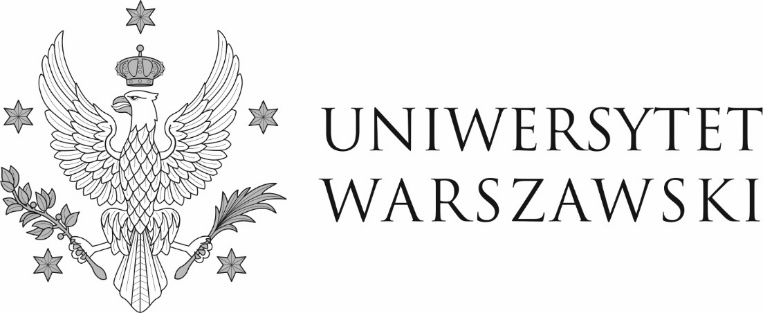 SPECYFIKACJAWARUNKÓW ZAMÓWIENIAna: „Sukcesywne dostawy środków czystościowych dla jednostek administracji centralnej Uniwersytetu Warszawskiego” Rozdział I		-  Instrukcja Rozdział II		-  Formularz oferty wraz z załączonymi formularzamiRozdział III	-  Projektowane postanowienia umowy (Wzór umowy)	Załącznik nr 1     -  Opis przedmiotu zamówienia Tryb podstawowy nr DZP-361/164/2022Rozdział I – INSTRUKCJAart. 1ZAMAWIAJĄCYUniwersytet Warszawski, 00-927 Warszawa, ul. Krakowskie Przedmieście 26/28, 
NIP: 525-001-12-66, REGON: 000001258, tel.: +48 22 55 22 508, email: dzp@adm.uw.edu.pl.Uniwersytet Warszawski posiada osobowość prawną i działa na podstawie ustawy z dnia 20 lipca 2018 r. – Prawo o szkolnictwie wyższym i nauce (Dz. U. z 2021 r., poz. 478, z późn. zm.).Strona internetowa prowadzonego postępowania: https://dzp.uw.edu.pl/dostawy/dzp-361-164-2022/art. 2INFORMACJE OGÓLNE§ 1Podstawa prawnaUstawa z dnia 11 września 2019 r. – Prawo zamówień publicznych (Dz. U z 2021 r., poz. 1129 z późn. zm.), zwana dalej ustawą, wraz z aktami wykonawczymi do tej ustawy.Tryb udzielenia zamówienia – tryb podstawowy – art. 275 pkt 1 ustawy.Zamawiający nie przewiduje wyboru najkorzystniejszej oferty z możliwością prowadzenia negocjacji.§ 2Dopuszczenie Wykonawcy do udziału w postępowaniu O udzielenie zamówienia mogą ubiegać się Wykonawcy, którzy:nie podlegają wykluczeniu,spełniają warunki udziału w postępowaniu określone przez Zamawiającego.Wykonawcy mogą ubiegać się o udzielenie zamówienia samodzielnie lub wspólnie. W przypadku wspólnego ubiegania się o udzielenie zamówienia, Wykonawcy ustanawiają pełnomocnika do reprezentowania ich w postępowaniu o udzielenie zamówienia albo do reprezentowania w postępowaniu i zawarcia umowy w sprawie zamówienia publicznego.Przepisy dotyczące Wykonawcy stosuje się odpowiednio do Wykonawców wspólnie ubiegających się o udzielenie zamówienia. § 3PodwykonawstwoWykonawca może powierzyć wykonanie części zamówienia podwykonawcom. Zamawiający żąda wskazania przez Wykonawcę, w ofercie, części zamówienia, których wykonanie zamierza powierzyć podwykonawcom oraz podania nazw ewentualnych podwykonawców, jeżeli są już znani. Powierzenie wykonania części zamówienia podwykonawcom nie zwalnia Wykonawcy z odpowiedzialności za należyte wykonanie tego zamówienia.art. 3PRZEDMIOT ZAMÓWIENIA§ 1Opis przedmiotu zamówieniaKod CPV:  39830000-9 środki czyszczące, 39812100-8 pasty do podłóg, 39813000-4 pasty i proszki czyszczące,  33711900-6 mydło, 18930000-7 worki i torby, 39811000-0 preparaty do odświeżania    powietrza w pomieszczeniach, 39812000-7 pasty i kremy, 39832000-3 produkty do zmywania naczyń.Przedmiotem zamówienia są sukcesywne dostawy środków czystościowych, zwanych dalej także „artykułami” dla potrzeb jednostek administracji centralnej Uniwersytetu Warszawskiego oraz raz na kwartał dla ośrodka OW-K „Bajka” w Łukęcinie k. Kamienia Pomorskiego i DPTIW „SZELIGÓWKA”  i „WRZOS” k. Zakopanego. Szczegółowy opis przedmiotu zamówienia stanowi załącznik nr 1 do Specyfikacji warunków zamówienia (zwanej dalej „Specyfikacją” lub „SWZ”) oraz wzór umowy.Zamawiający w opisie przedmiotu zamówienia wskazuje znaki towarowe zamawianych artykułów, co jest uzasadnione specyfiką przedmiotu zamówienia. Zamawiający nie może opisać przedmiotu zamówienia w wystarczająco precyzyjny i zrozumiały sposób. Użyte przez Zamawiającego w Opisie przedmiotu zamówienia nazwy własne są wskazane ze względu na specyfikę przedmiotu zamówienia oraz brak możliwości opisania przedmiotu zamówienia w wystarczająco precyzyjny i zrozumiały sposób  przy jednoznacznej  konieczności zachowania norm, parametrów i standardów.Zamawiający dopuszcza możliwość składania ofert równoważnych. W przypadkach, kiedy Zamawiający dokonał opisu zamówienia przez wskazanie znaków towarowych lub pochodzenia, Wykonawcy zobowiązani są do oferowania artykułów określonych w opisie przedmiotu zamówienia lub równoważnych o parametrach równoważnych opisanych w Załączniku nr 1 do SWZ  oraz zgodnych z postanowieniami niniejszej paragrafu SWZ. Wykonawca proponujący artykuł równoważny zobowiązany jest udowodnić Zamawiającemu w
ofercie jego równoważność.  W tym celu Wykonawca musi złożyć przedmiotowe środki dowodowe zgodnie z art. 5 § 2 SWZ (próbki artykułów czystościowych wraz z dokumentami potwierdzającymi wymagane parametry oferowanego przedmiotu zamówienia). Zamawiający nie dopuszcza składania ofert częściowych. Zamawiający nie dopuszcza składania ofert wariantowych oraz w postaci katalogów elektronicznych.§ 2Informacja o przewidywanych zamówieniach, o których mowa w art. 214 ust. 1 pkt 8 ustawy Zamawiający nie przewiduje udzielenia zamówień, o których mowa w art. 214 ust. 1 pkt 8 ustawy. § 3Termin (okres) wykonania zamówieniaWymagany termin (okres) wykonania zamówienia: 12 miesięcy od daty podpisania umowy lub do wyczerpania kwoty, na którą zawarta zostanie umowa w zależności od tego, które z tych zdarzeń nastąpi jako pierwsze. Zamawiający przewiduje możliwość zmiany umowy poprzez wydłużenie terminu jej obowiązywania  ponad termin określony w ust. 1 nie dłużej jednak niż o kolejne 6 miesięcy, w przypadku niewykorzystania kwoty na którą zostanie zawarta umowa. art. 4PODSTAWY WYKLUCZENIA Z POSTĘPOWANIA ORAZ INFORMACJE O WARUNKACH UDZIAŁU W POSTĘPOWANIU O UDZIELENIE ZAMÓWIENIA§ 1 Podstawy wykluczenia z postępowania Z postępowania o udzielenie zamówienia wyklucza się Wykonawców, w stosunku do których zachodzi którakolwiek z okoliczności wskazanych w niniejszej SWZ. Zgodnie z art. 108 ust. 1 ustawy z postępowania o udzielenie zamówienia wyklucza się wykonawcę:będącego osobą fizyczną, którego prawomocnie skazano za przestępstwo: udziału w zorganizowanej grupie przestępczej albo związku mającym na celu popełnienie przestępstwa lub przestępstwa skarbowego, o którym mowa w art. 258 Kodeksu karnego,handlu ludźmi, o którym mowa w art. 189a Kodeksu karnego, o którym mowa w art. 228–230a, art. 250a Kodeksu karnego, w art. 46-48 ustawy z dnia 25 czerwca 2010 r. o sporcie lub w art. 54 ust. 1-4 ustawy z dnia 12 maja 2011 r. o refundacji leków, środków spożywczych specjalnego przeznaczenia żywieniowego oraz wyrobów medycznych,finansowania przestępstwa o charakterze terrorystycznym, o którym mowa w art. 165a Kodeksu karnego, lub przestępstwo udaremniania lub utrudniania stwierdzenia przestępnego po-chodzenia pieniędzy lub ukrywania ich pochodzenia, o którym mowa w art. 299 Kodeksu karnego, o charakterze terrorystycznym, o którym mowa w art. 115 § 20 Kodeksu karnego, lub mające na celu popełnienie tego przestępstwa, powierzenia wykonywania pracy małoletniemu cudzoziemcowi, o którym mowa w art. 9 ust. 2 ustawy z dnia 15 czerwca 2012 r. o skutkach powierzania wykonywania pracy cudzoziemcom przebywającym wbrew przepisom na terytorium Rzeczypospolitej Polskiej (Dz. U. poz. 769),przeciwko obrotowi gospodarczemu, o których mowa w art. 296–307 Kodeksu karnego, przestępstwo oszustwa, o którym mowa w art. 286 Kodeksu karnego, przestępstwo przeciwko wiarygodności dokumentów, o których mowa w art. 270–277d Kodeksu karnego, lub przestępstwo skarbowe, o którym mowa w art. 9 ust. 1 i 3 lub art. 10 ustawy z dnia 15 czerwca 2012 r. o skutkach powierzania wykonywania pracy cudzoziemcom przebywającym wbrew przepisom na terytorium Rzeczypospolitej Polskiej – lub za odpowiedni czyn zabroniony określony w przepisach prawa obcego; jeżeli urzędującego członka jego organu zarządzającego lub nadzorczego, wspólnika spółki w spółce jawnej lub partnerskiej albo komplementariusza w spółce komandytowej lub komandytowo-akcyjnej lub prokurenta prawomocnie skazano za przestępstwo, o którym mowa w pkt 1; wobec którego wydano prawomocny wyrok sądu lub ostateczną decyzję administracyjną o zaleganiu z uiszczeniem podatków, opłat lub składek na ubezpieczenie społeczne lub zdrowotne, chyba że wykonawca odpowiednio przed upływem terminu do składania wniosków o dopuszczenie do udziału w postępowaniu albo przed upływem terminu składania ofert dokonał płatności należnych podatków, opłat lub składek na ubezpieczenie społeczne lub zdrowotne wraz z odsetkami lub grzywnami lub zawarł wiążące porozumienie w sprawie spłaty tych należności; wobec którego prawomocnie orzeczono zakaz ubiegania się o zamówienia publiczne;jeżeli zamawiający może stwierdzić, na podstawie wiarygodnych przesłanek, że wykonawca zawarł z innymi wykonawcami porozumienie mające na celu zakłócenie konkurencji, w szczególności jeżeli należąc do tej samej grupy kapitałowej w rozumieniu ustawy z dnia 16 lutego 2007 r. o ochronie konkurencji i konsumentów, złożyli odrębne oferty, oferty częściowe lub wnioski o do-puszczenie do udziału w postępowaniu, chyba że wykażą, że przygotowali te oferty lub wnioski niezależnie od siebie;jeżeli, w przypadkach, o których mowa w art. 85 ust. 1, doszło do zakłócenia konkurencji wynikającego z wcześniejszego zaangażowania tego wykonawcy lub podmiotu, który należy z wykonawcą do tej samej grupy kapitałowej w rozumieniu ustawy z dnia 16 lutego 2007 r. o ochronie konkurencji i konsumentów, chyba że spowodowane tym zakłócenie konkurencji może być wyeliminowane w inny sposób niż przez wykluczenie wykonawcy z udziału w postępowaniu o udzielenie zamówienia.Zgodnie z art. 109 ust. 1 pkt 4 ustawy z  postępowania o udzielenie zamówienia Zamawiający wykluczy Wykonawcę w stosunku do którego otwarto likwidację, ogłoszono upadłość, którego aktywami zarządza likwidator lub sąd, zawarł układ z wierzycielami, którego działalność gospodarcza jest zawieszona albo znajduje się on w innej tego rodzaju sytuacji wynikającej z podobnej procedury przewidzianej w przepisach miejsca wszczęcia tej procedury.Z postępowania o udzielenie zamówienia wyklucza się również Wykonawców, w stosunku do których zachodzi którakolwiek z  okoliczności  wskazanych  w art. 7 ust. 1 ustawy z dnia 13 kwietnia 2022 r. o szczególnych rozwiązaniach w zakresie przeciwdziałania wspieraniu agresji na Ukrainę oraz służących ochronie bezpieczeństwa narodowego ( Dz.U. poz. 835)  zwanej dalej: „Ustawą o szczególnych rozwiązaniach w zakresie przeciwdziałania wspieraniu agresji na Ukrainę oraz służących ochronie bezpieczeństwa narodowego”.Wykonawca może zostać wykluczony przez Zamawiającego na każdym etapie postępowania o udzielenie zamówienia.§ 2Informacje o warunkach udziału w postępowaniuO udzielenie zamówienia mogą ubiegać się Wykonawcy, którzy spełniają warunki udziału w postępowaniu określone w ust. 2.O udzielenie zamówienia mogą ubiegać się Wykonawcy, którzy spełniają warunki dotyczące:zdolności do występowania w obrocie gospodarczym,Zamawiający nie określa warunków w powyższym zakresie.uprawnień do prowadzenia określonej działalności gospodarczej lub zawodowej, o ile wynika to z odrębnych przepisów,Zamawiający nie określa warunków w powyższym zakresie.sytuacji ekonomicznej lub finansowej,Zamawiający nie określa warunków w powyższym zakresie.zdolności technicznej lub zawodowejWykonawca wykaże, że wykonał, a w przypadku świadczeń powtarzających się lub ciągłych również wykonuje, w okresie ostatnich 3 lat przed upływem terminu składania ofert, a jeżeli okres prowadzenia działalności jest krótszy – w tym okresie, co najmniej 2 dostawy artykułów czystościowych  o wartości  nie niższej niż 70 000,00 zł brutto (za okres 12 miesięcy) każda.W przypadku dostaw powtarzających się wartość każdej z 2 w/w dostaw  nie może być niższa  niż  70 000,00 złotych brutto na dzień składania ofert.Do dnia otwarcia ofert Wykonawca musi realizować każdą z wykazanych dostaw, co najmniej przez 1 rok (12 miesięcy). Uwaga: termin (1 rok) nie będzie liczony w niniejszym postępowaniu zgodnie z art. 112 KC, czyli rok będzie oznaczał np. od dnia 05.01.2020 r. do dnia 04.01.2021 r. (nie do 05.01.2021 r. jak byłoby to liczone zgodnie z KC).UWAGA: W przypadku Wykonawców wspólnie ubiegających się o udzielenie zamówienia wymagana liczba „dostaw” nie sumuje się, tzn. co najmniej jeden z Wykonawców wspólnie ubiegających się o udzielenie zamówienia musi wykazać 2 dostawy określone powyżej. Ta sama zasada dotyczy podmiotu udostępniającego zasoby.Potwierdzenie spełnienia przez Wykonawcę warunków, o których mowa w ust. 2, nastąpi na podstawie przedłożonych przez Wykonawcę dokumentów i oświadczeń, wymienionych w art. 5 i oparty będzie na zasadzie TAK/NIE (spełnia / nie spełnia).Oceniając zdolność techniczną lub zawodową, Zamawiający może, na każdym etapie postępowania, uznać, że Wykonawca nie posiada wymaganych zdolności, jeżeli posiadanie przez Wykonawcę sprzecznych interesów, w szczególności zaangażowanie zasobów technicznych lub zawodowych Wykonawcy w inne przedsięwzięcia gospodarcze Wykonawcy, może mieć negatywny wpływ na realizację zamówienia.W przypadku gdy jakakolwiek wartość dotycząca warunków, o których mowa w ust. 2, wyrażona będzie w walucie obcej Zamawiający przeliczy tę wartość w oparciu o średni kurs walut Narodowego Banku Polskiej (dalej NBP) dla danej waluty z dnia, w którym nastąpi zamieszczenie ogłoszenia o zamówieniu w Biuletynie Zamówień Publicznych. Jeżeli w tym dniu nie będzie opublikowany średni kurs NBP, Zamawiający przyjmie średni kurs NBP z ostatniego dnia przed dniem publikacji.§ 3Udostępnienie zasobówWykonawca może w celu potwierdzenia spełniania warunków udziału w postępowaniu, w stosownych sytuacjach oraz w odniesieniu do konkretnego zamówienia lub jego części, polegać na zdolnościach technicznych lub zawodowych podmiotów udostępniających zasoby, niezależnie od charakteru prawnego łączących go z nim stosunków prawnych. Wykonawca, który polega na zdolnościach podmiotów udostępniających zasoby, składa, wraz z ofertą, zobowiązanie podmiotu udostępniającego zasoby do oddania mu do dyspozycji niezbędnych zasobów na potrzeby realizacji danego zamówienia lub inny podmiotowy środek dowodowy potwierdzający, że Wykonawca, realizując zamówienie, będzie dysponował niezbędnymi zasobami tych podmiotów. Wzór oświadczenia (zobowiązanie) stanowi Formularz nr 4.Zobowiązanie podmiotu udostępniającego zasoby, o którym mowa w ust. 2, potwierdza, że stosunek łączący Wykonawcę z podmiotami udostępniającymi zasoby gwarantuje rzeczywisty dostęp do tych zasobów oraz określa w szczególności:1) zakres dostępnych Wykonawcy zasobów podmiotu udostępniającego zasoby;2) sposób i okres udostępnienia Wykonawcy i wykorzystania przez niego zasobów podmiotu udostępniającego te zasoby przy wykonywaniu zamówienia;Zamawiający ocenia, czy udostępniane Wykonawcy przez podmioty udostępniające zasoby zdolności techniczne lub zawodowe, pozwalają na wykazanie przez wykonawcę spełniania warunków udziału w postępowaniu, o których mowa w § 2 ust. 2 pkt 4, a także bada, czy nie zachodzą wobec tego podmiotu podstawy wykluczenia, które zostały przewidziane względem Wykonawcy.Jeżeli zdolności techniczne lub zawodowe podmiotu udostępniającego zasoby nie potwierdzają spełniania przez Wykonawcę warunków udziału w postępowaniu lub zachodzą wobec tego podmiotu podstawy wykluczenia, Zamawiający żąda, aby Wykonawca w terminie określonym przez Zamawiającego zastąpił ten podmiot innym podmiotem lub podmiotami albo wykazał, że samodzielnie spełnia warunki udziału w postępowaniu.Wykonawca nie może, po upływie terminu składania ofert, powoływać się na zdolności podmiotów udostępniających zasoby, jeżeli na etapie składania ofert nie polegał on w danym zakresie na zdolnościach podmiotów udostępniających zasoby.art. 5WYKAZ PODMIOTOWYCH ŚRODKÓW DOWODOWYCH POTWIERDZAJĄCYCH BRAK PODSTAW WYKLUCZENIA ORAZ SPEŁNIANIE WARUNKÓW UDZIAŁU W POSTĘPOWANIU, WYKAZ przedmiotowych środków dowodowych, a także innych dokumentów wymaganych do złożenia wraz z ofertą§ 1Wykaz podmiotowych środków składanych przez Wykonawcę w celu tymczasowego potwierdzenia, że nie podlega on wykluczeniu z postępowania oraz spełnia warunki udziału w postępowaniuWykonawca do oferty zobowiązany jest dołączyć oświadczenie o niepodleganiu wykluczeniu oraz spełnianiu warunków udziału w postępowaniu w zakresie wskazanym przez Zamawiającego w niniejszej SWZ – według Formularza nr 1.Oświadczenie, o którym mowa w ust. 1, stanowi dowód potwierdzający brak podstaw wykluczenia oraz spełnianie warunków udziału w postępowaniu na dzień składania ofert, tymczasowo zastępujący wymagane przez Zamawiającego podmiotowe środki dowodowe. W przypadku wspólnego ubiegania się o zamówienie przez Wykonawców, oświadczenie, o którym mowa w ust. 1, składa każdy z Wykonawców. Wykonawca, w przypadku polegania na zdolnościach podmiotów udostępniających zasoby, przedstawia, wraz z oświadczeniem, o którym mowa w ust. 1, także oświadczenie podmiotu udostępniającego zasoby, potwierdzające brak podstaw wykluczenia tego podmiotu oraz spełnianie warunków udziału w postępowaniu, w zakresie, w jakim Wykonawca powołuje się na jego zasoby.§ 2Informacje o przedmiotowych środkach dowodowychZamawiający żąda, na podstawie art. 106 ustawy, do złożenia wraz z ofertą przedmiotowych środków dowodowych na potwierdzenie, że oferowane dostawy spełniają określone przez zamawiającego wymagania, cechy lub kryteria, gdyż są one niezbędne do przeprowadzenia postępowania. Zamawiający żąda złożenia:wypełnionego oświadczenia Wykonawcy dotyczącego zaoferowanych artykułów czystościowych – według wzoru stanowiącego  Formularz nr 2 (Formularz cenowy).   W formularzu w miejscu do tego przeznaczonym (kolumna nr 4) Wykonawca określi nazwę własną produktu oraz producenta (jeżeli dotyczy), w przypadku Wykonawców proponujących  artykuły równoważne - próbek artykułów czystościowych. Pozycje opisu artykułów, w których zawarto znak towarowy lub jego pochodzenie należy traktować jako określenie wymagań Zamawiającego i proponować artykuły o parametrach nie gorszych niż wymienione w opisie przedmiotu zamówienia. Jeśli w Formularzu cenowym zostanie zaoferowany towar innego producenta niż wskazany przez Zamawiającego, do oferty należy dołączyć próbki oferowanych artykułów wraz z dokumentami potwierdzającymi wymagane parametry oferowanego przedmiotu zamówienia w szczególności: „oryginalnymi ulotkami producenta”, katalogami, kartami technicznymi, kartami charakterystyki, szczegółowymi opisami oferowanych artykułów (z zaznaczeniem pozycji, której próbki i dokumenty dotyczą). Próbki oraz dokumenty określone powyżej nie są wymagane w przypadku oferowania artykułów zgodnych, co do nazw i producentów przedstawionych w Załącznik nr 1 do SWZ jako przykładowe (oryginalne), z zastrzeżeniem artykułów, których jakość będzie stanowiła kryterium oceny ofert. w wykazie artykułów czystościowych Zamawiający wytypował cztery artykuły, których jakość będzie stanowiła kryterium oceny ofert:poz. 23 Mop typu Vileda professional ultraspeed – nakładka micro speedplus,poz. 26 Mydło w płynie z lanoliną 5l,poz. 57 Rękawice gumowe mocne typu VILEDA,poz. 99 Worki foliowe LDPE na śmieci 60 l mocne 25 szt. (czarne) Dołączenie próbek z  dokumentami potwierdzającymi wymagane parametry przedmiotu zamówienia w szczególności: „oryginalnymi ulotkami producenta”, katalogami, kartami technicznymi, kartami charakterystyki, szczegółowymi opisami oferowanych artykułów dla wszystkich tych pozycji jest obowiązkowe.  Próbki i dokumenty Wykonawca powinien  ponumerować odpowiednio (tożsamo) do numeru pozycji danego artykułu w Formularzu cenowym. Informacje podane w Formularzu nr 2 nie podlegają uzupełnieniu. Oferta złożona bez wypełnionej kolumny nr 4 lub wypełnionej w sposób niekompletny zostanie odrzucona.Próbki, o których mowa w ust. 1 pkt 2 i 3 oraz  dokumenty potwierdzające wymagane parametry oferowanych artykułów dotyczące poz. 23, 26, 57, 99 nie podlegają uzupełnieniu w przypadku jeśli Wykonawca nie złoży ich  wraz z ofertą  Oferta złożona bez próbek i w/w dokumentów  zostanie odrzucona. Jeżeli Wykonawca nie złoży dokumentów potwierdzających wymagane parametry oferowanych  artykułów, o których mowa w ust. 1 pkt 2,  lub dokumenty będą niekompletne, Zamawiający wezwie do ich złożenia lub uzupełnienia w wyznaczonym terminie (dokumenty dotyczące poz. 23, 26, 57, 99 nie podlegają uzupełnieniu). Zamawiający akceptuje równoważne przedmiotowe środki dowodowe, jeśli potwierdzają, że oferowane artykuły  spełniają określone przez Zamawiającego wymagania.Przepisu ust. 4 nie stosuje się, jeżeli pomimo złożenia przedmiotowego środka dowodowego, oferta podlega odrzuceniu albo zachodzą przesłanki unieważnienia postępowania. Zamawiający może żądać od Wykonawców wyjaśnień dotyczących treści przedmiotowych środków dowodowych. Próbki środków czystościowych należy przekazać za pośrednictwem operatora pocztowego w rozumieniu ustawy z dnia 23 listopada 2012 r. – Prawo pocztowe (Dz. U. z 2020 r. poz. 1041 i 2320), osobiście lub za pośrednictwem posłańca do  Działu Zamówień Publicznych Uniwersytetu Warszawskiego - oficyna „Pod Wizytkami”, ul. Krakowskie Przedmieście 26/28., 00-927 Warszawa, II piętro, pok. 33 w nieprzekraczalnym terminie określonym w art. 12 § 1 SWZ.Zamawiający zwraca Wykonawcom, których oferty nie zostały wybrane, na ich wniosek, złożone przez nich próbki z wyjątkiem Wykonawcy, z którym będzie podpisana umowa (próbki będą stanowiły załącznik do umowy). § 3Inne dokumenty wymagane do złożenia wraz z ofertąWykonawca złoży wraz z ofertą (Formularzem oferty): Pełnomocnictwo do reprezentowania Wykonawcy w niniejszym postępowaniu lub podpisania umowy (o ile nie wynika z dokumentów rejestracyjnych) – zgodnie z Rozporządzeniem Prezesa Rady Ministrów z dnia 30 grudnia 2020 r. w sprawie sposobu sporządzania i przekazywania informacji oraz wymagań technicznych dla dokumentów elektronicznych oraz środków komunikacji elektronicznej w postępowaniu o udzielenie zamówienia publicznego lub konkursie.W przypadku wykonawców wspólnie ubiegających się o zamówienie pełnomocnictwo lub inny dokument do reprezentowania Wykonawców wspólnie ubiegających się o udzielenie zamówienia. Szczegółowe informacje zostały określone w § 6.Formularz nr 2 - Formularz cenowy - zgodnie ze wzorem formularza dołączonego do SWZ. Wykonawca proponujący artykuły równoważne musi dołączyć do oferty próbki artykułów czystościowych wraz z dokumentami zgodnie z art. 5 § 2 SWZ. W wykazie artykułów czystościowych Zamawiający wytypował cztery artykuły, których jakość będzie stanowiła kryterium oceny ofert , tj. pozycje poz. 23,  poz. 26, poz. 57, poz. 99  (patrz art. 5 § 2 i art. 10 § 1 SWZ ). Formularz nr 3 – Informacja o częściach zamówienia, których wykonanie Wykonawca zamierza powierzyć podwykonawcom lub wykonaniu przedmiotu zamówienia siłami własnymi – zgodnie ze wzorem formularza dołączonego do SWZ. Formularz nr 4 – zobowiązanie podmiotu udostępniającego zasoby do oddania mu do dyspozycji niezbędnych zasobów na potrzeby realizacji zamówienia lub inny podmiotowy środek dowodowy potwierdzający, że wykonawca realizując zamówienie, będzie dysponował niezbędnymi zasobami tych podmiotów - w przypadku gdy Wykonawca polega na zdolnościach podmiotów udostępniających zasoby (jeżeli dotyczy) – zgodnie ze wzorem formularza dołączonego do SWZ. § 4Kwalifikacja podmiotowa WykonawcówZgodnie z art. 274 ust. 1 ustawy, Zamawiający wzywa Wykonawcę, którego oferta została najwyżej oceniona, do złożenia w wyznaczonym terminie, nie krótszym niż 5 dni od dnia wezwania, podmiotowych środków dowodowych, o których mowa w § 5 niniejszego artykułu, aktualnych na dzień złożenia podmiotowych środków dowodowych.§ 5Wykaz podmiotowych środków dowodowych, składanych przez Wykonawcę na wezwanie Zamawiającego w celu potwierdzenia spełniania warunków udziału w postępowaniu:W celu potwierdzenia spełniania przez Wykonawcę warunków udziału w postępowaniu dotyczących zdolności technicznej lub zawodowej Zamawiający żąda następujących podmiotowych środków dowodowych:- wykazu dostaw wykonanych, a w przypadku świadczeń powtarzających się lub ciągłych również wykonywanych, w okresie ostatnich 3 lat przed upływem terminu składania ofert, a jeżeli okres prowadzenia działalności jest krótszy – w tym okresie, wraz z podaniem ich wartości, przedmiotu, dat wykonania i podmiotów, na rzecz których dostawy zostały wykonane lub są wykonywane, oraz załączeniem dowodów określających czy te dostawy zostały wykonane lub są wykonywane należycie, przy czym dowodami, o których mowa, są referencje bądź inne dokumenty sporządzone przez podmiot, na rzecz którego dostawy zostały wykonane, a w przypadku świadczeń powtarzających się lub ciągłych są wykonywane, a jeżeli Wykonawca z przyczyn niezależnych od niego nie jest w stanie uzyskać tych dokumentów – oświadczenie Wykonawcy; w przypadku świadczeń powtarzających się lub ciągłych nadal wykonywanych referencje bądź inne dokumenty potwierdzające ich należyte wykonywanie powinny być wystawione w okresie ostatnich 3 miesięcy przed upływem terminu składania ofert. Oświadczenie – „Wykaz dostaw” zgodne z wymaganiami określonymi w art. 4 § 2 ust. 2 pkt 4 SWZ.W zakresie nieuregulowanym ustawą lub niniejszą SWZ do oświadczeń i dokumentów składanych przez Wykonawcę w postępowaniu, zastosowanie mają przepisy Ministra Rozwoju, Pracy i Technologii z dnia 23 grudnia 2020 r. w sprawie podmiotowych środków dowodowych oraz innych dokumentów lub oświadczeń, jakich może żądać Zamawiający od Wykonawcy oraz przepisy rozporządzenia Prezesa Rady Ministrów z dnia 30 grudnia 2020 r. w sprawie sposobu sporządzania i przekazywania informacji oraz wymagań technicznych dla dokumentów elektronicznych oraz środków komunikacji elektronicznej w postepowaniu o udzielenie zamówienia publicznego lub konkursie.§ 6Informacje dotyczące Wykonawców wspólnie ubiegających się o udzielenie zamówieniaW przypadku wspólnego ubiegania się o zamówienie przez Wykonawców (w tym spółka cywilna):do oferty należy dołączyć pełnomocnictwo dla pełnomocnika do reprezentowania Wykonawców występujących wspólnie w postępowaniu o udzielenie zamówienia albo reprezentowania w postępowaniu i do zawarcia umowy w sprawie zamówienia publicznego. Pełnomocnictwo musi jednoznacznie wynikać z umowy lub z innej czynności prawnej, mieć formę zgodną z określoną w Rozporządzeniu Prezesa Rady Ministrów z dnia 30 grudnia 2020 r. w sprawie sposobu sporządzania i przekazywania informacji oraz wymagań technicznych dla dokumentów elektronicznych oraz środków komunikacji elektronicznej w postępowaniu o udzielenie zamówienia publicznego lub konkursie, musi w swej treści zawierać wskazanie niniejszego postępowania. Wykonawcy wspólnie ubiegający się o udzielenie zmówienia dołączają ww. pełnomocnictwo lub umowę regulującą współpracę Wykonawców występujących wspólnie, z której wynika ustanowione pełnomocnictwo.Spółka cywilna dołącza ww. pełnomocnictwo lub dokument, z którego wynika ww. pełnomocnictwo.Wszelka korespondencja prowadzona będzie z pełnomocnikiem.Formularz oferty podpisuje pełnomocnik Wykonawców wspólnie ubiegających się udzielnie zamówienia lub wszyscy Wykonawcy. Na pierwszej stronie formularza oferty należy wpisać informacje dotyczące wszystkich Wykonawców wspólnie ubiegających się o udzielenie zamówienia. Formularz nr 1 – Oświadczenie o niepodleganiu wykluczeniu oraz spełnianiu warunków udziału w postępowaniu składa każdy z Wykonawców wspólnie ubiegających się o udzielenie zamówienia.Formularz nr 2 - Formularz cenowy – dotyczy wszystkich Wykonawców wspólnie ubiegających się o udzielenie zamówienia. Formularz ten podpisuje pełnomocnik Wykonawców wspólnie ubiegających się o udzielenie zamówienia lub wszyscy Wykonawcy. Formularz nr 3 - Informacja o częściach zamówienia, których wykonanie Wykonawca zamierza powierzyć podwykonawcom lub wykonaniu zamówienia siłami własnymi – dotyczy wszystkich Wykonawców wspólnie ubiegających się o udzielenie zamówienia. Formularz ten podpisuje pełnomocnik Wykonawców wspólnie ubiegających się o udzielenie zamówienia lub wszyscy Wykonawcy. Przedmiotowe środki dowodowe - dotyczą wszystkich Wykonawców wspólnie ubiegających się o udzielenie zamówienia. Przedmiotowe środki dowodowe podpisuje pełnomocnik Wykonawców wspólnie ubiegających się o udzielenie zamówienia lub wszyscy Wykonawcy. „Oświadczenie - Wykaz dostaw” dotyczy wszystkich Wykonawców wspólnie ubiegających się o udzielenie zamówienia. Formularz ten podpisuje pełnomocnik Wykonawców wspólnie ubiegających się o udzielenie zamówienia lub wszyscy Wykonawcy. Wykonawcy występujący wspólnie ponoszą solidarną odpowiedzialność za niewykonanie lub nienależyte wykonanie zamówienia.Oferta podpisana przez pełnomocnika musi być prawnie wiążąca, łącznie i z osobna dla wszystkich podmiotów składających ofertę.Pełnomocnik będzie upoważniony do zaciągania zobowiązań w imieniu i na rzecz każdego i wszystkich podmiotów składających wspólną ofertę.Realizacja całości kontraktu łącznie z płatnościami będzie dokonywana wyłącznie przez pełnomocnika reprezentującego podmioty występujące wspólnie.Wszystkie podmioty składające wspólną ofertę będą odpowiedzialne na zasadach określonych w Kodeksie cywilnym.art. 6KOMUNIKOWANIE SIĘ ZAMAWIAJĄCEGO Z WYKONAWCAMI§ 1Forma komunikowania się – informacje ogólneW postępowaniu o udzielenie zamówienia komunikacja między Zamawiającym a Wykonawcami odbywa się:przy użyciu miniPortalu, który dostępny jest pod adresem: https://miniportal.uzp.gov.pl/ oraz ePUAPu, dostępnego pod adresem: https://epuap.gov.pl/wps/portal,
(UWAGA: Na Uniwersytecie Warszawskim funkcjonują dwie skrzynki ePUAP: /uwedupl/SkrytkaESP oraz /WydzHist/SkrytkaESP W niniejszym postępowaniu, komunikować się z Zamawiającym, w szczególności składać oferty, należy przy użyciu skrzynki ePUAP: /uwedupl/SkrytkaESP)  za pomocą poczty elektronicznej:agnieszka.zawistowska@adm.uw.edu.pl oraz dzp@adm.uw.edu.plWykonawca zamierzający wziąć udział w postępowaniu o udzielenie zamówienia publicznego musi posiadać konto na ePUAP. Wykonawca posiadający konto na ePUAP ma dostęp do następujących formularzy: „Formularz do złożenia, zmiany, wycofania oferty lub wniosku” oraz „Formularz do komunikacji”.Wymagania techniczne i organizacyjne wysyłania i odbierania dokumentów elektronicznych, elektronicznych kopii dokumentów i oświadczeń oraz informacji przekazywanych przy ich użyciu opisane zostały w Regulaminie korzystania z systemu miniPortal oraz Warunkach korzystania z elektronicznej platformy usług administracji publicznej (ePUAP). Maksymalny rozmiar plików przesyłanych za pośrednictwem dedykowanych formularzy: „Formularz do złożenia, zmiany, wycofania oferty lub wniosku” i „Formularz do komunikacji” wynosi 150 MB. Za datę przekazania oferty, wniosków, zawiadomień, dokumentów elektronicznych, oświadczeń lub elektronicznych kopii dokumentów lub oświadczeń oraz innych informacji przyjmuje się datę ich przekazania na ePUAP. Identyfikator postępowania dostępny jest na „Liście wszystkich postępowań” na miniPortalu: https://miniportal.uzp.gov.pl/Postepowania Zamawiający udostępnia link do postępowania zamieszczonego na miniPortalu na stronie internetowej prowadzonego postępowania. § 2Sposób komunikowa nia się Za ma wia ją ce go z Wykona wca mi (nie dotycz y skła da nia ofe rt): W postępowaniu o udzielenie zamówienia komunikacja pomiędzy Zamawiającym a Wykonawcami w szczególności składanie oświadczeń, wniosków, zawiadomień oraz przekazywanie informacji odbywa się elektronicznie za pośrednictwem dedykowanego formularza: „Formularz do komunikacji” dostępnego na ePUAP oraz udostępnionego przez miniPortal. We wszelkiej korespondencji związanej z niniejszym postępowaniem Zamawiający i Wykonawcy posługują się numerem ogłoszenia (BZP lub ID postępowania lub numerem referencyjnym postępowania).Dokumenty elektroniczne, oświadczenia lub elektroniczne kopie dokumentów lub oświadczeń składane są przez Wykonawcę za pośrednictwem „Formularza do komunikacji” jako załączniki.Zamawiający dopuszcza również możliwość składania dokumentów elektronicznych, oświadczeń lub elektronicznych kopii dokumentów lub oświadczeń za pomocą poczty elektronicznej, na wskazany w § 3 ust. 1 adres email.Sposób sporządzenia dokumentów elektronicznych, oświadczeń lub elektronicznych kopii dokumentów lub oświadczeń musi być zgody z wymaganiami określonymi w rozporządzeniu Prezesa Rady Ministrów z dnia 30 grudnia 2020 r. w sprawie sposobu sporządzania i przekazywania informacji oraz wymagań technicznych dla dokumentów elektronicznych oraz środków komunikacji elektronicznej w postępowaniu o udzielenie zamówienia publicznego lub konkursie oraz rozporządzeniu Ministra Rozwoju, Pracy i Technologii z dnia 23 grudnia 2020 r. w sprawie podmiotowych środków dowodowych oraz innych dokumentów lub oświadczeń, jakich może żądać Zamawiający od Wykonawcy.§ 3Osoba uprawniona do komunikowania się z WykonawcamiOsoba uprawniona do komunikowania się z Wykonawcami: Agnieszka Zawistowska - Dział Zamówień Publicznych, tel. 22 55-22-508, e-mail: agnieszka.zawistowska@adm.uw.edu.plZ osobą wymienioną w ust. 1 można kontaktować się wyłącznie w sprawach organizacyjnych w dni robocze w godzinach 8.00 - 15.00. Zamawiający pracuje od poniedziałku do piątku w godzinach 8:00 – 16:00, z wyjątkiem świąt oraz dni wolnych określonych w Zarządzeniu Rektora UW Nr 130 z dnia 20 października 2021 r. w sprawie dni wolnych od pracy dla pracowników niebędących nauczycielami akademickimi w roku 2022, które jest dostępne pod adresem: https://www.uw.edu.pl/wp-content/uploads/2021/10/m.2021.255.zarz_.130.pdf § 4Wyjaśnienie treści specyfikacji warunków zamówienia, zmiana treści SWZWykonawca może zwrócić się do Zamawiającego z wnioskiem o wyjaśnienie treści specyfikacji warunków zamówienia.W uzasadnionych przypadkach Zamawiający może przed upływem terminu składania ofert zmienić treść SWZ. Treść zapytań wraz z wyjaśnieniami, bez ujawniania źródła zapytania, oraz dokonaną zmianę treści SWZ Zamawiający udostępnia, na stronie internetowej prowadzonego postępowania: https://dzp.uw.edu.pl/dostawy/dzp-361-164-2022/Treść wszystkich dokumentów stanowiących specyfikację warunków zamówienia należy odczytywać wraz ze wszystkimi wprowadzonymi przez Zamawiającego uzupełnieniami i zmianamiart. 7WYMAGANIA DOTYCZĄCE WADIUMKażda oferta musi być zabezpieczona wadium na cały okres związania ofertą, w wysokości: 2 000,00 zł (słownie złotych: dwa tysiące 00/100).W przypadku wnoszenia wadium w formie pieniądza w tytule przelewu należy wpisać „wadium,
numer postępowania”.Wadium może być wnoszone według wyboru Wykonawcy w jednej lub kilku następujących formach:pieniądzu;gwarancjach bankowych;gwarancjach ubezpieczeniowych;poręczeniach udzielanych przez podmioty, o których mowa w art. 6b ust. 5 pkt 2 ustawy z dnia 9 listopada 2000 r. o utworzeniu Polskiej Agencji Rozwoju Przedsiębiorczości (Dz.U. poz. 299)Wadium wnoszone w pieniądzu wpłaca się przelewem na rachunek bankowy wskazany przez Zamawiającego: 12 1160 2202 0000 0001 5249 4191 z podaniem numeru postępowania. Nie jest dopuszczalna bezpośrednia wpłata kwoty wadium np. w kasie Zamawiającego lub banku.Wadium wniesione przelewem na rachunek bankowy Zamawiającego uznane będzie za wniesione w terminie, jeżeli przed terminem składania ofert rachunek bankowy Zamawiającego będzie uznany kwotą wadium.Jeżeli wadium jest wnoszone w formie gwarancji lub poręczenia, o których mowa w ust. 2 pkt 2–4, Wykonawca przekazuje Zamawiającemu oryginał gwarancji lub poręczenia, w postaci elektronicznej.Wadium wnoszone w formie poręczeń lub gwarancji, o których mowa w ust. 2 pkt 2–4,  musi spełniać co najmniej poniższe wymagania:musi obejmować odpowiedzialność za wszystkie przypadki powodujące utratę wadium przez Wykonawcę określone w ustawie, bez potwierdzania tych okoliczności,z jej treści powinno jednoznacznej wynikać zobowiązanie gwaranta do zapłaty całej kwoty wadium,powinno być nieodwołalne i bezwarunkowe oraz płatne na pierwsze żądanie,termin obowiązywania poręczenia lub gwarancji nie może być krótszy niż termin związania ofertą (z zastrzeżeniem iż pierwszym dniem związania ofertą jest dzień składania ofert),w treści poręczenia lub gwarancji powinna znaleźć się nazwa oraz numer przedmiotowego postępowania. beneficjentem poręczenia lub gwarancji jest: Zamawiający – art. 1 ust. 1 SWZ,w przypadku Wykonawców wspólnie ubiegających się o udzielenie zamówienia (art. 58 ustawy), Zamawiający wymaga, aby poręczenie lub gwarancja obejmowała swą treścią wszystkich Wykonawców wspólnie ubiegających się o udzielenie zamówienia (tj. zobowiązanych z tytułu poręczenia lub gwarancji) lub aby z jej treści wynikało, że zabezpiecza ofertę Wykonawców wspólnie ubiegających się o udzielenie zamówienia (konsorcjum),musi zostać złożone w postaci elektronicznej, opatrzone kwalifikowanym podpisem elektronicznym przez wystawcę poręczenia lub gwarancji.W przypadku wniesienia wadium w formie:pieniężnej - zaleca się, by dowód dokonania przelewu został dołączony do oferty,poręczeń lub gwarancji - wymaga się, by oryginał dokumentu został złożony wraz z ofertą.Oferta Wykonawcy, który nie wniesie wadium lub wniesie w sposób nieprawidłowy lub nie utrzyma wadium nieprzerwanie do upływu terminu związania ofertą lub złoży wniosek o zwrot wadium w przypadku, o którym mowa w art. 98 ust. 2 pkt 3 ustawy zostanie odrzucona.Zasady zwrotu oraz okoliczności zatrzymania wadium określa ustawa. art. 8TERMIN ZWIĄZANIA OFERTĄWykonawca jest związany ofertą 30 dni od dnia upływu terminu składania ofert, tj. do dnia 09.11.2022 r., przy czym pierwszym dniem terminu związania ofertą jest dzień, w którym upływa termin składania ofert.W przypadku gdy wybór najkorzystniejszej oferty nie nastąpi przed upływem terminu związania ofertą określonego w ust. 1, Zamawiający przed upływem terminu związania ofertą zwraca się jednokrotnie do Wykonawców o wyrażenie zgody na przedłużenie tego terminu o wskazywany przez niego okres, nie dłuższy niż 30 dni.Przedłużenie terminu związania ofertą, o którym mowa w ust. 2, wymaga złożenia przez Wykonawcę pisemnego oświadczenia o wyrażeniu zgody na przedłużenie terminu związania ofertą.W przypadku gdy Zamawiający żąda wniesienia wadium, przedłużenie terminu związania ofertą, o którym mowa w ust. 2, następuje wraz z przedłużeniem okresu ważności wadium albo, jeżeli nie jest to możliwe, z wniesieniem nowego wadium na przedłużony okres związania ofertą.Jeżeli termin związania ofertą upłynął przed wyborem najkorzystniejszej oferty, Zamawiający wzywa Wykonawcę, którego oferta otrzymała najwyższą ocenę, do wyrażenia, w wyznaczonym przez Zamawiającego terminie, pisemnej zgody na wybór jego oferty.art. 9CENA OFERTY§ 1Opis sposobu obliczenia ceny ofertyCena oferty musi zawierać wszystkie przewidywane koszty kompletnego wykonania przedmiotu zamówienia (wraz z należnym podatkiem VAT), uwzględniać wszystkie wymagania niniejszej SWZ oraz obejmować wszelkie koszty, związane z wykonaniem zamówienia określonego we wzorze umowy  oraz Załączniku nr 1 do SWZ, jakie poniesie Wykonawca z tytułu należytej oraz zgodnej z obowiązującymi przepisami realizacji przedmiotu zamówienia.Do oceny ofert Zamawiający przyjmie cenę brutto określoną w Formularza oferty. Podstawą do określenia zakresu zamówienia i ceny oferty jest Opis przedmiotu zamówienia  oraz Formularz cenowy. Cena oferty musi uwzględniać wszelkie elementy, niezbędne do pełnego zrealizowania zamówienia. Po stronie Wykonawcy leżą wszelkie koszty transportu, ubezpieczenia oraz inne opłaty związane z dostawą.Wykonawca wyliczy cenę oferty, wypełniając Formularz cenowy. Wykonawca wypełni Formularz cenowy w następujący sposób: Wykonawca poda cenę netto za 1 j.m.., następnie przemnoży tę cenę przez podaną przez Zamawiającego ilość, a uzyskany wynik wpisze w kolumnie „Wartość netto”. Następnie Wykonawca zsumuje wartości wszystkich pozycji, a uzyskany wynik wpisze w kolumnie „Razem netto”. Wykonawca wypełni Formularz oferty w następujący sposób: Wykonawca jako kwotę netto (liczbowo) wpisze kwotę  kolumny „Razem netto” z Formularza cenowego. Następnie od tej kwoty wyliczy obowiązujący podatek VAT. Kwota netto powiększona o obowiązujący podatek VAT stanowi cenę oferty – „cenę brutto ogółem”. Za sposób sporządzenia kalkulacji wynagrodzenia odpowiada wyłącznie Wykonawca. Skutki finansowe jakichkolwiek błędów obciążają Wykonawcę – musi on przewidzieć wszystkie okoliczności, które mogą wpłynąć na cenę realizacji zamówienia. Nie jest dopuszczalne określenie ceny oferty przez zastosowanie rabatów, upustów itp. w stosunku do ceny określonej w Formularzu oferty.Ceny podane Formularzu oferty i formularzu cenowym należy zaokrąglić do dwóch miejsc po przecinku (od 0,005 w górę).Jeżeli została złożona oferta, której wybór prowadziłby do powstania u Zamawiającego obowiązku podatkowego zgodnie z ustawą z dnia 11 marca 2004 r. o podatku od towarów i usług (Dz. U. z 2021 poz. 685 z późn. zm.), dla celów zastosowania kryterium ceny lub kosztu, Zamawiający dolicza do przedstawionej w tej ofercie ceny kwotę podatku od towarów i usług, którą miałby obowiązek rozliczyć. Wykonawca ma obowiązek: 1) poinformować Zamawiającego, że wybór jego oferty będzie prowadził do powstania u Zamawiającego obowiązku podatkowego, 2) wskazać nazwę (rodzaj) towaru lub usługi, których dostawa lub świadczenie będą prowadziły do powstania obowiązku podatkowego, 3) wskazać wartość towaru lub usługi objętego obowiązkiem podatkowym Zamawiającego, bez kwoty podatku, 4) wskazać stawkę podatku od towarów i usług, która zgodnie z wiedzą Wykonawcy, będzie miała zastosowanie. W przypadku gdy Wykonawca nie wypełni formularza ofertowego - ust. 2, Zamawiający przyjmie, że wybór oferty nie będzie prowadził do powstania u Zamawiającego obowiązku podatkowego.§ 2Informacje dotyczące walut w jakich mogą być prowadzone rozliczeniaWszelkie ceny, podane w ofercie i innych dokumentach sporządzanych przez Wykonawcę, muszą być wyrażone w złotych polskich.Wszelkie przyszłe rozliczenia między Zamawiającym a Wykonawcą dokonywane będą w złotych polskich.art. 10.§ 1OPIS KRYTERIÓW I SPOSÓB OCENY OFERT Przy dokonywaniu wyboru najkorzystniejszej oferty Zamawiający będzie stosować następujące kryteria oceny ofert:Każdemu z kryteriów zostaje przypisana maksymalna liczba 100 punktów. Liczba punktów przyznawana będzie poszczególnym ofertom za kryteria według poniższej zasady:oferta o najniższej cenie	 Co = 100 pktPozostałe oferty - liczba punktów wyliczona według wzoru:Ci	=	najniższa cena spośród ofert nieodrzuconych  x 100 pkt 	  cena oferty badanej i	- numer oferty badanejCi	- liczba punktów za kryterium „cena” (oferty badanej)cena oferty - cena brutto ogółem z Formularza oferty.oferta o najwyższej jakości oferowanych artykułów czystościowych 	Jo = 100 pktPozostałe oferty - liczba punktów wyliczona według wzoru:	 liczba punktów przyznana ofercie badanej w kryterium jakość oferowanych Ji =                                                     artykułów czystościowych x 100 pkt                najwyższa liczba punktów przyznana za kryterium  jakość oferowanych                               artykułów czystościowych spośród ofert nieodrzuconych  i	- numer oferty badanejJi	- liczba punktów za kryterium „jakość oferowanych artykułów czystościowych” (oferty   badanej)W zakresie kryterium jakości oferowanych artykułów czystościowych Zamawiający będzie przyznawał poszczególnym ofertom punktację zgodnie z poniższą zasadą:próbka poz. 23. Mop typu Vileda professional ultraspeed – nakładka micro speedplus.Opis: Nakładka pasująca do uchwytów ultramax i professional ultraspeed, chłonna, łatwa dowyciskania w prasie, nie zostawia smug na czyszczonej powierzchni.Oceniane będą: chłonność, rozmiary i grubość mopa (musi pasować do posiadanych przezZamawiającego urządzeń współpracujących, jak wiadra i prasy do wyciskania), waloryużytkowe – mop nie może zostawiać strzępów i smug na czyszczonej powierzchni.Należy złożyć jedną sztukę  proponowanego mopa. Maksymalnie można uzyskać 25 punktów, tyle samo uzyskuje artykuł oryginalny.  próbka poz. 26. Mydło w płynie z lanoliną, .Opis: Mydło z dodatkiem lanoliny o właściwościach nawilżających i pielęgnacyjnych orazprzyjemnym zapachu, pH od 5 do 7, konsystencja średnio gęsta (nie może wyciekać zdozowników), średni stopień spienienia. Oceniane będą: skuteczność w usuwaniu zabrudzeń, delikatność dla dłoni, zapach,konsystencja, stopień spienienia.Należy złożyć jedno opakowanie mydła. Maksymalnie można uzyskać 25 punktów.  próbka poz. 57. Rękawice gumowe mocne typu VILEDAOpis: Rękawice posiadające antypoślizgową powłokę umożliwiającą komfortoweużytkowanie, łatwe w nakładaniu, wytrzymałe, niepozostawiające zapachu gumy. Oceniane będą: łatwość w nakładaniu, elastyczność, wytrzymałość. Należy złożyć 1 parę proponowanych rękawic. Maksymalnie można uzyskać 25 punktów, tyle samo uzyskuje artykuł oryginalny.  próbka poz. 99. Worki foliowe LDPE na śmieci  60 l   mocne, 25 szt. ( czarne) Opis: worki na odpady 60 litrowe wykonane z folii LDPE.Oceniane będą: wytrzymałość, łatwość rozdzielania worków i zapach – czy nie jestwydzielany nieprzyjemny zapach.Należy złożyć jedno opakowanie worków. Maksymalnie można uzyskać 25 punktów.  Punkty za powyższe kryterium zostaną przyznane indywidualnie przez każdego członka komisji. Przyznane punkty zostaną dodane oraz podzielone przez liczbę członków komisji, dokonujących oceny. Powyższy wynik będzie stanowił liczbę punktów przyznanych danej ofercie w kryterium „jakość oferowanych artykułów czystościowych”. W celu wyboru najkorzystniejszej oferty komisja przetargowa będzie się posługiwała następującym wzorem:Won = Ci x 60 % + Ji x 40 % Ci		- liczba punktów za cenę (oferty badanej)Ji		- liczba punktów za jakość oferowanych artykułów czystościowych (oferty badanej)Won	- wskaźnik oceny oferty.Za najkorzystniejszą zostanie uznana oferta, która łącznie uzyska najwyższą liczbę punktów (najwyższy wskaźnik Won).art. 11FORMA DOKUMENTÓW, OPIS SPOSOBU PRZYGOTOWANIA i SKŁADANIA OFERTY§ 1Forma dokumentówOfertę, oświadczenia, o których mowa w art. 125 ust. 1 ustawy, podmiotowe środki dowodowe,, zobowiązanie podmiotu udostępniającego zasoby, o którym mowa w art. 118 ust. 3 ustawy, przedmiotowe środki dowodowe, pełnomocnictwo sporządza się w postaci elektronicznej, w formatach danych określonych w ust. 3.   Informacje, oświadczenia lub dokumenty inne niż określone  w ust. 1, przekazywane w postępowaniu  sporządza się w postaci elektronicznej, formatach danych określonych w ust. 3 lub jako tekst wpisany bezpośrednio do wiadomości przekazywanej przy użyciu środków komunikacji elektronicznej.Zamawiający zaleca następujący format przesyłanych danych: .pdf. Przesłanie danych w innych formatach, np.: .doc, .docx, .rtf, .xps, .odt jest niezalecane ze względu na możliwe trudności techniczne z weryfikacją prawidłowości złożenia kwalifikowanego podpisu elektronicznego, podpisu zaufanego lub podpisu osobistego.§ 2Przygotowanie ofertyOfertę należy przygotować ściśle według wymagań określonych w niniejszej SWZ. Treść oferty musi być zgodna z wymaganiami Zamawiającego określonymi w dokumentach zamówienia.Ofertę należy sporządzić w języku polskim. Zamawiający dopuszcza możliwość użycia zwrotów obcojęzycznych w ofercie, o ile są nazwami własnymi lub nie posiadają powszechnie używanego odpowiednika w języku polskim.Ofertę oraz oświadczenie, o którym mowa w art. 125 ust. 1 ustawy składa się pod rygorem nieważności, w postaci elektronicznej opatrzone kwalifikowanym podpisem elektronicznym, podpisem zaufanym lub podpisem osobistym przez osoby zdolne do czynności prawnych w imieniu Wykonawcy i zaciągania w jego imieniu zobowiązań finansowych.Wykonawca może złożyć tylko jedną ofertę w ramach przedmiotowego postępowania. W przypadku, gdy Wykonawca złoży więcej niż jedną ofertę samodzielnie lub wspólnie z innymi Wykonawcami, oferty takiego Wykonawcy zostaną odrzucone. Oferta musi być podpisana przez osoby upoważnione do reprezentowania Wykonawcy. Oznacza to, iż jeżeli z dokumentu(ów) określającego(ych) status prawny Wykonawcy(ów) lub pełnomocnictwa (pełnomocnictw) wynika, iż do reprezentowania Wykonawcy(ów) upoważnionych jest łącznie kilka osób dokumenty wchodzące w skład oferty muszą być podpisane przez wszystkie te osoby. Ofertę należy sporządzić zgodnie z formularzami zamieszczonymi w Specyfikacji, stosując się do wymagań określonych w Specyfikacji.Do formularza oferty należy załączyć wszystkie oświadczenia oraz dokumenty wymagane postanowieniami Specyfikacji - w formie określonej w Specyfikacji.Wykonawcy ponoszą wszelkie koszty związane z przygotowaniem i złożeniem ofert niezależnie od wyniku postępowania.§ 3Złożenie ofe rtyWykonawca składa ofertę za pośrednictwem Formularza do złożenia, zmiany, wycofania oferty lub wniosku dostępnego na ePUAP i udostępnionego również na miniPortalu. Funkcjonalność do zaszyfrowania oferty jest dostępna dla wykonawców na miniPortalu, w szczegółach danego postępowania. W formularzu oferty Wykonawca poda adres skrzynki ePUAP, na którym prowadzona będzie korespondencja związana z postępowaniem.Sposób złożenia oferty, w tym zaszyfrowania oferty opisany został w „Instrukcji użytkowania”, dostępnej po adresem: https://miniportal.uzp.gov.pl/Instrukcja_uzytkownika_miniPortal -ePUAP.pdfOferta nie może być złożona za pomocą poczty elektronicznej Zamawiającego.Wszelkie informacje stanowiące tajemnicę przedsiębiorstwa w rozumieniu ustawy z dnia 16 kwietnia 1993 r. o zwalczaniu nieuczciwej konkurencji (Dz. U. 2020 poz. 1913), które Wykonawca zastrzeże jako tajemnicę przedsiębiorstwa, powinny zostać złożone w osobnym pliku wraz z jednoczesnym zaznaczeniem polecenia „Załącznik stanowiący tajemnicę przedsiębiorstwa” a następnie wraz z plikami stanowiącymi jawną część skompresowane do jednego pliku archiwum (ZIP).Wykonawca zobowiązany jest, wraz z przekazaniem tych informacji, wykazać spełnienie przesłanek określonych w art. 11 ust. 2 ustawy z dnia 16 kwietnia 1993 r. o zwalczaniu nieuczciwej konkurencji. Zaleca się, aby uzasadnienie zastrzeżenia informacji jako tajemnicy przedsiębiorstwa było sformułowane w sposób umożliwiający jego udostępnienie. Zastrzeżenie przez Wykonawcę tajemnicy przedsiębiorstwa bez uzasadnienia, będzie traktowane przez Zamawiającego jako bezskuteczne ze względu na zaniechanie przez Wykonawcę podjęcia niezbędnych działań w celu zachowania poufności objętych klauzulą informacji zgodnie z postanowieniami art. 18 ust. 3 ustawy.Do oferty należy dołączyć Formularz nr 1 w postaci elektronicznej opatrzonej kwalifikowanym podpisem elektronicznym, podpisem zaufanym lub podpisem osobistym a następnie wraz z plikami stanowiącymi ofertę skompresować do jednego pliku archiwum (ZIP). Oferta może być złożona tylko do upływu terminu składania ofert.§ 4Zmiana lub wycofanie ofert Wykonawca może przed upływem terminu do składania ofert zmienić lub wycofać ofertę za pośrednictwem Formularza do złożenia, zmiany, wycofania oferty lub wniosku dostępnego na ePUAP i udostępnionych również na miniPortalu. Sposób zmiany i wycofania oferty został opisany w Instrukcji użytkownika dostępnej na miniPortalu.Wykonawca po upływie terminu do składania ofert nie może skutecznie dokonać zmiany ani wycofać złożonej oferty. art. 12MIEJSCE ORAZ TERMIN SKŁADANIA I OTWARCIA OFERT§ 1Informacje o sposobie składania ofertOfertę wraz ze wszystkimi wymaganymi oświadczeniami i dokumentami, należy złożyć za pośrednictwem formularza do złożenia, zmiany, wycofania oferty dostępnego na ePUAP i udostępnionego również na miniPortalu w nieprzekraczalnym terminie do dnia 11.10.2022 r. 
do godz. 10:00.Próbki środków czystościowych należy przekazać za pośrednictwem operatora pocztowego w rozumieniu ustawy z dnia 23 listopada 2012 r. – Prawo pocztowe (Dz. U. z 2020 r. poz. 1041 i 2320), osobiście lub za pośrednictwem posłańca do  Działu Zamówień Publicznych Uniwersytetu Warszawskiego - oficyna „Pod Wizytkami”, ul. Krakowskie Przedmieście 26/28., 00-927 Warszawa, II piętro, pok. 33 w nieprzekraczalnym terminie o, którym mowa w ust. 1.   § 2Otwarcie ofertOtwarcie ofert nastąpi w dniu 11.10.2022 r. o godzinie 11:00.W przypadku awarii systemu teleinformatycznego, która powoduje brak możliwości otwarcia ofert w terminie określonym przez Zamawiającego, otwarcie ofert nastąpi niezwłocznie po usunięciu awarii. Zamawiający poinformuje o zmianie terminu otwarcia ofert na stronie internetowej prowadzonego postępowania.Otwarcie ofert następuje poprzez użycie mechanizmu do odszyfrowania ofert dostępnego po zalogowaniu w zakładce Deszyfrowanie na miniPortalu i następuje poprzez wskazanie pliku do odszyfrowania.Zamawiający, najpóźniej przed otwarciem ofert, udostępni na stronie internetowej prowadzonego postępowania informację o kwocie, jaką zamierza przeznaczyć na sfinansowanie zamówienia.Niezwłocznie po otwarciu ofert Zamawiający udostępni na stronie internetowej prowadzonego postępowania informację o:nazwach albo imionach i nazwiskach oraz siedzibach lub miejscach prowadzonej działalności gospodarczej albo miejscach zamieszkania Wykonawców, których oferty zostały otwarte,cenach lub kosztach zawartych w ofertach.art. 13ZASADY KOREKTY OMYŁEKZamawiający poprawia w ofercie:oczywiste omyłki pisarskie,oczywiste omyłki rachunkowe, z uwzględnieniem konsekwencji rachunkowych dokonanych poprawek,Zamawiający poprawi oczywiste omyłki rachunkowe, w szczególności:błędne obliczenie kwoty podatku od towarów i usług, na podstawie prawidłowo podanej w ofercie stawki podatku od towarów i usług,błędne zsumowanie w ofercie ceny netto i kwoty podatku od towarów i usług.błędny wynik działania matematycznego wynikający z dodawania, odejmowania, mnożenia i dzielenia.Przyjmuje się, że prawidłowo podano cenę netto za 1 j.m.. wpisaną w Formularzu cenowyminne omyłki polegające na niezgodności oferty z dokumentami zamówienia, niepowodujące istotnych zmian w treści oferty‒niezwłocznie zawiadamiając o tym wykonawcę, którego oferta została poprawiona.W przypadku, o którym mowa w ust. 1 pkt 3, Zamawiający wyznacza Wykonawcy odpowiedni termin na wyrażenie zgody na poprawienie w ofercie omyłki lub zakwestionowanie sposobu jej poprawienia. Brak odpowiedzi w wyznaczonym terminie uznaje się za wyrażenie zgody na poprawienie omyłki.Zamawiający odrzuca ofertę, jeżeli Wykonawca w wyznaczonym terminie zakwestionował poprawienie omyłki, o której mowa w ust. 1 pkt 3.art. 14ZABEZPIECZENIE NALEŻYTEGO WYKONANIA UMOWYZamawiający będzie żądać od Wykonawcy, którego oferta zostanie wybrana jako najkorzystniejsza, wniesienia przed podpisaniem umowy zabezpieczenia należytego wykonania umowy w wysokości  5 % ceny całkowitej podanej w ofercie (ceny brutto). W przypadku wnoszenia zabezpieczenia w formie pieniądza w tytule przelewu należy wpisać zabezpieczenie należytego wykonania umowy, numer postępowania.Zabezpieczenie może być wnoszone, według wyboru Wykonawcy, w jednej lub kilku następujących formach:pieniądzu,poręczeniach bankowych lub poręczeniach spółdzielczej kasy oszczędnościowo-kredytowej, z tym, że zobowiązanie kasy jest zawsze zobowiązaniem pieniężnym,gwarancjach bankowych,gwarancjach ubezpieczeniowych,poręczeniach udzielanych przez podmioty, o których mowa w art. 6b ust. 5 pkt 2 ustawy z dnia 9 listopada 2000 r. o utworzeniu Polskiej Agencji Rozwoju Przedsiębiorczości.Zamawiający nie wyraża zgody na wnoszenie zabezpieczenia należytego wykonania umowy:w wekslach z poręczeniem wekslowym banku lub spółdzielczej kasy oszczędnościowo-kredytowej,przez ustanowienie zastawu na papierach wartościowych emitowanych przez Skarb Państwa lub jednostkę samorządu terytorialnego,przez ustanowienie zastawu rejestrowego na zasadach określonych w przepisach o zastawie rejestrowym i rejestrze zastawów.Zabezpieczenie wnoszone w formie pieniądza należy wpłacić przelewem na rachunek bankowy Zamawiającego nr 07 1160 2202 0000 0002 7815 9915 z podaniem informacji, o których mowa w ust. 1. Zabezpieczenie wnoszone w formie gwarancji bankowej może być wystawione przez bank krajowy lub zagraniczny. Zaleca się, aby gwarancja wystawiona przez bank zagraniczny była potwierdzona przez bank krajowy.Zabezpieczenie należytego wykonania umowy wnosi się przed zawarciem umowy.Warunki i termin zwrotu lub zwolnienia zabezpieczenia określone są we wzorze umowy.W przypadku zamiaru złożenia zabezpieczenia w formie poręczenia, gwarancji bankowej oraz gwarancji ubezpieczeniowej Wykonawca zobowiązany jest przedstawić Zamawiającemu odpowiednie dokumenty lub wzory dokumentów na trzy dni robocze przed wyznaczonym terminem zawarcia umowy, celem zweryfikowania dokumentu. Wzór ww. zabezpieczenia należytego wykonania umowy należy przekazać do opinii do Działu Zamówień Publicznych UW. art. 15ZAWARCIE UMOWYZamawiający zawiera umowę w sprawie zamówienia publicznego, z uwzględnieniem art. 577, w terminie nie krótszym niż 5 dni od dnia przesłania zawiadomienia o wyborze najkorzystniejszej oferty, jeżeli zawiadomienie to zostało przesłane przy użyciu środków komunikacji elektronicznej, albo 10 dni, jeżeli zostało przesłane w inny sposób. Zamawiający może zawrzeć umowę w sprawie zamówienia publicznego przed upływem terminu, o którym mowa w ust. 1, jeżeli w postępowaniu o udzielenie zamówienia prowadzonym w trybie podstawowym złożono tylko jedną ofertę.Wybranemu Wykonawcy Zamawiający wskaże termin i miejsce podpisania umowy.art. 16POUCZENIE O ŚRODKACH OCHRONY PRAWNEJ PRZYSŁUGUJĄCYCH WYKONAWCYŚrodki ochrony prawnej określone w Dziale IX ustawy przysługują Wykonawcy oraz innemu podmiotowi, jeżeli ma lub miał interes w uzyskaniu zamówienia oraz poniósł lub może ponieść szkodę w wyniku naruszenia przez Zamawiającego przepisów ustawy.Środki ochrony prawnej wobec ogłoszenia wszczynającego postępowanie o udzielenie zamówienia oraz dokumentów zamówienia przysługują również organizacjom wpisanym na listę, o której mowa w art. 469 pkt 15, oraz Rzecznikowi Małych i Średnich Przedsiębiorców.Odwołanie przysługuje na:niezgodną z przepisami ustawy czynność Zamawiającego, podjętą w postępowaniu o udzielenie zamówienia, w tym na projektowane postanowienie umowy;zaniechanie czynności w postępowaniu o udzielenie zamówienia, do której Zamawiający był obowiązany na podstawie ustawy;zaniechanie przeprowadzenia postępowania o udzielenie zamówienia na podstawie ustawy, mimo że Zamawiający był do tego obowiązany.Odwołanie wnosi się do Prezesa Krajowej Izby Odwoławczej. Odwołujący przekazuje Zamawiającemu odwołanie wniesione w formie elektronicznej albo postaci elektronicznej albo kopię tego odwołania, jeżeli zostało ono wniesione w formie pisemnej, przed upływem terminu do wniesienia odwołania w taki sposób, aby mógł on zapoznać się z jego treścią przed upływem tego terminu.Domniemywa się, że Zamawiający mógł zapoznać się z treścią odwołania przed upływem terminu do jego wniesienia, jeżeli przekazanie odpowiednio odwołania albo jego kopii nastąpiło przed upływem terminu do jego wniesienia przy użyciu środków komunikacji elektronicznej.Odwołanie wnosi się w terminie:5 dni od dnia przekazania informacji o czynności Zamawiającego stanowiącej podstawę jego wniesienia, jeżeli informacja została przekazana przy użyciu środków komunikacji elektronicznej,10 dni od dnia przekazania informacji o czynności Zamawiającego stanowiącej podstawę jego wniesienia, jeżeli informacja została przekazana w sposób inny niż określony w lit. a.Odwołanie wobec treści ogłoszenia wszczynającego postępowanie o udzielenie zamówienia lub wobec treści dokumentów zamówienia wnosi się w terminie 5 dni od dnia zamieszczenia ogłoszenia w Biuletynie Zamówień Publicznych lub dokumentów zamówienia na stronie internetowej.Odwołanie w przypadkach innych niż określone w ust. 7 i 8 wnosi się w terminie 5 dni od dnia, w którym powzięto lub przy zachowaniu należytej staranności można było powziąć wiadomość o okolicznościach stanowiących podstawę jego wniesienia.Jeżeli Zamawiający mimo takiego obowiązku nie przesłał Wykonawcy zawiadomienia o wyborze najkorzystniejszej oferty, odwołanie wnosi się nie później niż w terminie 15 dni od dnia zamieszczenia w Biuletynie Zamówień Publicznych ogłoszenia o wyniku postępowania. Jeżeli Zamawiający mimo takiego obowiązku nie przesłał Wykonawcy zawiadomienia o wyborze najkorzystniejszej oferty, odwołanie wnosi się nie później niż w terminie miesiąca od dnia zawarcia umowy, jeżeli Zamawiający nie zamieścił w Biuletynie Zamówień Publicznych ogłoszenia o wyniku postępowania. Na orzeczenie Izby oraz postanowienie Prezesa Izby, o którym mowa w art. 519 ust.1 ustawy, stronom oraz uczestnikom postępowania odwoławczego przysługuje skarga do sądu.art. 17INFORMACJE DOTYCZĄCE RODOZgodnie z art. 13 ust. 1 i 2 rozporządzenia Parlamentu Europejskiego i Rady (UE) 2016/679 z dnia 27 kwietnia 2016 r. w sprawie ochrony osób fizycznych w związku z przetwarzaniem danych osobowych i w sprawie swobodnego przepływu takich danych oraz uchylenia dyrektywy 95/46/WE (ogólne rozporządzenie o ochronie danych) (Dz. Urz. UE L127/2018 z dnia 23.05.2018 r.), dalej „RODO”, Zamawiający informuje, że: administratorem Pani/Pana danych osobowych jest Uniwersytet Warszawski ul. Krakowskie Przedmieście 26/28, 00-927 Warszawa; inspektorem ochrony danych osobowych w Uniwersytecie Warszawskim jest Pan Dominik Ferenc, kontakt: iod@adm.uw.edu.pl tel.: 22 55 22 042;Pani/Pana dane osobowe przetwarzane będą na podstawie art. 6 ust. 1 lit. c RODO w celu związanym z postępowaniem o udzielenie zamówienia publicznego prowadzonego w trybie podstawowym nr DZP-361/164/2022 na „Sukcesywne dostawy środków czystościowych dla jednostek administracji centralnej Uniwersytetu Warszawskiego”;odbiorcami Pani/Pana danych osobowych będą osoby lub podmioty, którym udostępniona zostanie dokumentacja postępowania; Pani/Pana dane osobowe będą przechowywane przez okres 4 lat od dnia zakończenia postępowania o udzielenie zamówienia, a jeżeli czas trwania umowy przekracza 4 lata, okres przechowywania obejmuje cały czas trwania umowy;obowiązek podania przez Panią/Pana danych osobowych bezpośrednio Pani/Pana dotyczących jest wymogiem ustawowym określonym w przepisach ustawy Pzp, związanym z udziałem w postępowaniu o udzielenie zamówienia publicznego; konsekwencje niepodania określonych danych wynikają z ustawy Pzp; w odniesieniu do Pani/Pana danych osobowych decyzje nie będą podejmowane w sposób zautomatyzowany, stosowanie do art. 22 RODO;posiada Pani/Pan:na podstawie art. 15 RODO prawo dostępu do danych osobowych Pani/Pana dotyczących;na podstawie art. 16 RODO prawo do sprostowania Pani/Pana danych osobowych <Wyjaśnienie: skorzystanie z prawa do sprostowania nie może skutkować zmianą wyniku postępowania o udzielenie zamówienia publicznego ani zmianą postanowień umowy w zakresie niezgodnym z ustawą oraz nie może naruszać integralności protokołu oraz jego załączników>;na podstawie art. 18 RODO prawo żądania od administratora ograniczenia przetwarzania danych osobowych z zastrzeżeniem przypadków, o których mowa w art. 18 ust. 2 RODO <Wyjaśnienie: prawo do ograniczenia przetwarzania nie ma zastosowania w odniesieniu do przechowywania, w celu zapewnienia korzystania ze środków ochrony prawnej lub w celu ochrony praw innej osoby fizycznej lub prawnej, lub z uwagi na ważne względy interesu publicznego Unii Europejskiej lub państwa członkowskiego>; prawo do wniesienia skargi do Prezesa Urzędu Ochrony Danych Osobowych, gdy uzna Pani/Pan, że przetwarzanie danych osobowych Pani/Pana dotyczących narusza przepisy RODO;nie przysługuje Pani/Panu:w związku z art. 17 ust. 3 lit. b, d lub e RODO prawo do usunięcia danych osobowych;prawo do przenoszenia danych osobowych, o którym mowa w art. 20 RODO;na podstawie art. 21 RODO prawo sprzeciwu, wobec przetwarzania danych osobowych, gdyż podstawą prawną przetwarzania Pani/Pana danych osobowych jest art. 6 ust. 1 lit. c RODO.przysługuje Pani/Panu prawo wniesienia skargi do organu nadzorczego na niezgodne z RODO przetwarzanie Pani/Pana danych osobowych przez administratora. Organem właściwym dla przedmiotowej skargi jest Urząd Ochrony Danych Osobowych, ul. Stawki 2, 00-193 Warszawa.Warszawa, dnia 14.09.2022 r.ZATWIERDZAM                                                                                   Pełnomocnik Rektora ds. zamówień publicznychmgr Piotr Skubera Rozdział IIFORMULARZ OFERTYwraz z załączonymi formularzami		............................dnia……………................................................(nazwa i adres Wykonawcy)OFERTAUNIWERSYTET WARSZAWSKIul. Krakowskie Przedmieście 26/2800-927 WarszawaW odpowiedzi na ogłoszenie o zamówieniu prowadzonym w trybie podstawowym 
nr DZP-361/164/2022 na „Sukcesywne dostawy środków czystościowych dla jednostek administracji centralnej Uniwersytetu Warszawskiego” my niżej podpisani:…………………………………………..………………………………………………………………działający w imieniu i na rzecz:…………………………………………..………………………………………………………………(pełna nazwa Wykonawcy)Należy wpisać informacje dotyczące wszystkich członków konsorcjum, określając kto pełni rolę pełnomocnika (jeżeli dotyczy)posiadającego siedzibę …………………………………………..………………………………………………………………ulica nr domu kod pocztowy miejscowość…………………………………………..………………………………………………………………województwo								powiat…………………………………………..………………………………………………………………ADRES DO KORESPONDENCJI (jeżeli dotyczy)…………………………………………..………………………………………………………………telefon								telefax.................................................................. . pl. 		…................................@................................Internet: http:							e-mailAdres skrzynki ePUAP ………………………………………………………………………….…….nr identyfikacyjny NIP …………………..….…..…… REGON ………………………..…………… PESEL (w następujących przypadkach: osoby fizyczne wykonujące działalność gospodarczą lub indywidualny przedsiębiorca lub przedsiębiorstwo prywatne osoby fizycznej) ………….………………będący płatnikiem podatku VAT,po zapoznaniu się ze Specyfikacją Warunków Zamówienia:Wykonanie przedmiotu zamówienia - „Sukcesywne dostawy środków czystościowych dla jednostek administracji centralnej Uniwersytetu Warszawskiego” w zakresie objętym specyfikacją warunków zamówienia  za cenę brutto OGÓŁEM (netto + obowiązujący podatek VAT):(liczbowo)..........................................................................................................................zł(słownie:.........................................................................................................................................)wartość netto OGÓŁEM (liczbowo) ………...............................................................................zł należny podatek VAT w wysokości .............. %, tj. (liczbowo) …..................................................złOferowana cena uwzględnia wszystkie koszty - wszystkie elementy niezbędne do pełnego zrealizowania zamówienia - zgodnie z zapisami SWZ (w tym wzoru umowy). Zgodnie ze Specyfikacją Warunków Zamówienia żadne niedoszacowanie, pominięcie, brak rozpoznania przedmiotu zamówienia nie będzie podstawą do żądania zmiany ceny umowy określonej w ofercie.Zobowiązujemy się do dostarczania zamówionych artykułów w terminie 5 dni roboczych od złożenia zamówienia. Wymagany termin (okres) wykonania przedmiotu zamówienia: 12 miesięcy od dnia podpisania umowy lub do wyczerpania kwoty, na którą zawarto umowę (z zastrzeżeniem art. 3 § 3 ust. 2 SWZ).  Oświadczamy* (WYPEŁNIA WYKONAWCA):……………………………………………………………………………………………………*Jeżeli została złożona oferta, której wybór prowadziłby do powstania u Zamawiającego obowiązku podatkowego zgodnie z ustawą z dnia 11 marca 2004 r. o podatku od towarów i usług (Dz.U. z 2021 r. poz. 685 z późn. zm.), dla celów zastosowania kryterium ceny lub kosztu, Zamawiający dolicza do przedstawionej w tej ofercie ceny kwotę podatku od towarów i usług, którą miałby obowiązek rozliczyć. Wykonawca ma obowiązek: 1) poinformować Zamawiającego, że wybór jego oferty będzie prowadził do powstania u Zamawiającego obowiązku podatkowego, 2) wskazać nazwę (rodzaj) towaru lub usługi, których dostawa lub świadczenie będą prowadziły do powstania obowiązku podatkowego, 3) wskazać wartość towaru lub usługi objętego obowiązkiem podatkowym Zamawiającego, bez kwoty podatku, 4) wskazać stawkę podatku od towarów i usług, która zgodnie z wiedzą Wykonawcy, będzie miała zastosowanie.Oferowana cena uwzględnia wszystkie koszty - wszystkie elementy niezbędne do pełnego zrealizowania zamówienia - zgodnie z zapisami SWZ (w tym wzoru umowy). Zgodnie ze Specyfikacją Warunków Zamówienia żadne niedoszacowanie, pominięcie, brak rozpoznania przedmiotu zamówienia nie będzie podstawą do żądania zmiany ceny umowy określonej w ofercie.Po zapoznaniu się ze Specyfikacją Warunków Zamówienia oraz z projektowanymi postanowieniami umowy zawartymi w przekazanym wzorze umowy oraz dokonanymi w toku postępowania zmianach, oświadczamy, że przyjmujemy - akceptujemy wszystkie warunki Zamawiającego bez zastrzeżeń i zobowiązujemy się do zawarcia umowy na tych warunkach. Akceptujemy bez zastrzeżeń załączony do SWZ wzór umowy (z załącznikami) – wraz z dokonanymi zmianami.W przypadku zatrudnienia podwykonawców, oświadczamy że ponosimy całkowitą odpowiedzialność za działanie lub zaniechanie wszystkich podwykonawców.Oświadczamy, że uważamy się związani niniejszą ofertą w ciągu 30 dni od dnia upływu terminu składania ofert, przy czym pierwszym dniem terminu związania ofertą jest dzień, w którym upływa termin składania ofert – zgodnie z art. 8 SWZ.Wadium w kwocie 2 000,00 zł (słownie: dwa tysiące 00/100 złotych) zostało wniesione w formie ............................................................................ Dokument/y wniesienia wadium w załączeniu.Informacje/dane niezbędne do zwrotu wadium (dotyczy Wykonawców wnoszących wadium w pieniądzu):Nr rachunku:................................................................. Nazwa Banku:...............................................................W przypadku zmiany powyższego numeru konta bankowego po terminie składania ofert, zobowiązujemy się niezwłocznie powiadomić o tym Zamawiającego.Adres poczty e-mail Gwaranta lub Poręczyciela, na który należy dokonać zwrotu wadium w przypadku wadium wniesionego w innej formie niż pieniądz:……………………………………….Nr konta bankowego (rachunku) Wykonawcy, na które ma zostać dokonana zapłata za fakturę oraz nazwa banku: ………………………………………………………………………………Oświadczamy, iż wszystkie informacje zamieszczone w naszej ofercie i załącznikach do oferty są prawdziwe.W przypadku wyboru naszej oferty zobowiązujemy się do wniesienia zabezpieczenia należytego wykonania umowy w wysokości 5% ceny całkowitej podanej w ofercie  (ceny brutto).Zabezpieczenie planujemy wnieść  w formie......................................................................................W przypadku wyboru naszej oferty zobowiązujemy się do zawarcia umowy w terminie i miejscu wyznaczonym przez Zamawiającego.Oświadczam, że wypełniłem obowiązki informacyjne przewidziane w art. 13 lub art. 14 RODO wobec osób fizycznych, od których dane osobowe bezpośrednio lub pośrednio pozyskałem w celu ubiegania się o udzielenie zamówienia publicznego w niniejszym postępowaniu.Wykonawca jest (proszę zaznaczyć):mikroprzedsiębiorstwem	 małym przedsiębiorstwem	 średnim przedsiębiorstwem	 Do niniejszej oferty dołączono jako załączniki*:Pełnomocnictwo – jeżeli dotyczy, W przypadku wykonawców wspólnie ubiegających się o zamówienie pełnomocnictwo lub inny dokument do reprezentowania Wykonawców wspólnie ubiegających się o udzielenie zamówienia – jeżeli dotyczy,Przedmiotowe środki dowodowe,Formularz nr 1 - Oświadczenie o niepodleganiu wykluczeniu i spełnianiu warunków udziału w postępowaniu,Formularz nr 2 - Formularz cenowy - zgodnie ze wzorem formularza dołączonego do SWZ,Formularz nr 3 – Informacja o częściach zamówienia, których wykonanie Wykonawca zamierza powierzyć podwykonawcom lub wykonaniu przedmiotu zamówienia siłami własnymi – zgodnie ze wzorem formularza dołączonego do SWZ,Formularz nr 4 – zobowiązanie podmiotu udostępniającego zasoby (jeżeli dotyczy) – zgodnie ze wzorem formularza dołączonego do SWZ. * niepotrzebne skreślić…………………………..….……., dnia …………………. r.                  (miejscowość)kwalifikowany podpis elektroniczny lub podpis zaufany lub podpis osobisty osoby upoważnionej/osób upoważnionych do reprezentowania WykonawcyFormularz nr 1Zamawiający:Uniwersytet Warszawskiul. Krakowskie Przedmieście 26/2800-927 Warszawa(pełna nazwa/firma, adres)Wykonawca/Podmiot udostępniający zasoby/Wykonawca wspólnie ubiegający się o udzielenie zamówienia – członek konsorcjum**niepotrzebne skreślić (nazwa i adres)Oświadczenie składane na podstawie art. 125 ust. 1 ustawy z dnia 11 września 2019 r. –  Prawo zamówień publicznychOświadczenie o niepodleganiu wykluczeniu oraz spełnianiu warunków udziału w postępowaniu 
Na potrzeby postępowania o udzielenie zamówienia publicznego prowadzonego w trybie podstawowym nr DZP-361/164/2022 na „Sukcesywne dostawy środków czystościowych dla jednostek administracji centralnej Uniwersytetu Warszawskiego”  prowadzonego przez Uniwersytet Warszawski, oświadczam, co następuje:OŚWIADCZENIA DOTYCZĄCE WYKONAWCY:Oświadczam, że:nie podlegam wykluczeniu z postępowania na podstawie art. 108 ust. 1 ustawy i art. 109 ust. 1 pkt 4,oraznie zachodzi wobec mnie żadna z okoliczności wskazanych w art. 7 ust. 1 ustawy z dnia 13 kwietnia 2022 r. o szczególnych rozwiązaniach w zakresie przeciwdziałania wspieraniu agresji na Ukrainę oraz służących ochronie bezpieczeństwa narodowego (Dz.U. poz. 835 z dnia 15 kwietnia 2022 r.) Oświadczam, że zachodzą w stosunku do mnie podstawy wykluczenia z postępowania na podstawie
 art. …………. ustawy Pzp (podać mającą zastosowanie podstawę wykluczenia spośród wymienionych w art. 108 ust. 1 pkt 1,2 i 5 lub art. 109 ust. 1 pkt 4 ustawy). Jednocześnie oświadczam, że w związku z ww. okolicznością, na podstawie na podstawie art. 110 ust. 2 ustawy Pzp podjąłem następujące czynności: ..................................................................................................................................................................…...........………………………………………………………………………………………………Oświadczam, że spełniam warunki udziału w postępowaniu określone przez zamawiającego w Specyfikacji Warunków Zamówienia dot. trybu podstawowego nr DZP-361/164/2022INFORMACJA W ZWIĄZKU Z POLEGANIEM NA ZASOBACH PODMIOTÓW UDOSTĘPNIAJĄCYCH:Oświadczam, że w celu wykazania spełniania warunków udziału w postępowaniu określonych przez zamawiającego w Specyfikacji Warunków Zamówienia dot. trybu podstawowego 
nr DZP-361/164/2022 polegam na zasobach następującego/-ych podmiotu/-ów 
udostępniającego/-ych: ………………………………………………………………………...……………………………………………………………………………………………………………….…………………………, w następującym zakresie: …………………………………….......................................................................................................... ………………………………………………………………………………………………………… (wskazać podmiot i określić odpowiedni zakres dla wskazanego podmiotu).OŚWIADCZENIE DOTYCZĄCE PODANYCH INFORMACJI:Oświadczam, że wszystkie informacje podane powyżej są aktualne i zgodne z prawdą oraz zostały przedstawione z pełną świadomością konsekwencji wprowadzenia Zamawiającego w błąd przy przedstawianiu informacji.INFORMACJA DOTYCZĄCA DOSTĘPU DO PODMIOTOWYCH ŚRODKÓW DOWODOWYCH:Wskazuję następujące podmiotowe środki dowodowe, które można uzyskać za pomocą bezpłatnych i ogólnodostępnych baz danych, oraz dane umożliwiające dostęp do tych środków:1) ......................................................................................................................................................(wskazać podmiotowy środek dowodowy, adres internetowy, wydający urząd lub organ, dokładne dane referencyjne dokumentacji)2) .......................................................................................................................................................(wskazać podmiotowy środek dowodowy, adres internetowy, wydający urząd lub organ, dokładne dane referencyjne dokumentacji)…………………………..….……., dnia …………………. r.                  (miejscowość)kwalifikowany podpis elektroniczny lub podpis zaufany lub podpis osobisty osoby upoważnionej/osób upoważnionych do reprezentowania Wykonawcy/Podmiotu udostępniającego zasoby/Wykonawcy wspólnie ubiegającego się o udzielenie zamówienia –członka konsorcjumFormularz nr 2………..........……………….……(nazwa i adres Wykonawcy)Dotyczy udzielenia zamówienia w trybie podstawowym nr DZP-361/164/2022 na „Sukcesywne dostawy środków czystościowych dla jednostek administracji centralnej Uniwersytetu WarszawskiegoFORMULARZ CENOWYIlości podane w formularzu cenowym mają charakter szacunkowy i nie są wiążące dla      Zamawiającego.kwalifikowany podpis elektroniczny lub podpis zaufany lub podpis osobisty osoby upoważnionej/osób upoważnionych do reprezentowania WykonawcyFormularz nr 3………..........……………….……(nazwa i adres Wykonawcy)Dotyczy udzielenia zamówienia w trybie podstawowym nr DZP-361/164/2022 na „Sukcesywne dostawy środków czystościowych dla jednostek administracji centralnej Uniwersytetu Warszawskiego” INFORMACJA O CZĘŚCIACH ZAMÓWIENIA, KTÓRYCH WYKONANIE WYKONAWCA ZAMIERZA POWIERZYĆ PODWYKONAWCOM LUB WYKONANIU ZAMÓWIENIA SIŁAMI WŁASNYMI Na potrzeby postępowania o udzielenie zamówienia w trybie podstawowym
nr DZP-361/164/2022 informuję, że (odpowiednie zaznaczyć):Wykonamy całe zamówienie siłami własnymi.Przy pomocy podwykonawców wykonamy następujące części zamówienia:W przypadku zatrudnienia podwykonawców Wykonawca wypełnia powyższą tabelę W przypadku zatrudnienia podwykonawców, oświadczam/-my że ponoszę/-simy całkowitą odpowiedzialność za działanie lub zaniechania wszystkich podwykonawców.Wartość lub procentowa część zamówienia, jaka zostanie powierzona podwykonawcy lub podwykonawcom: ……………............... …………………………..….……., dnia …………………. r.                  (miejscowość)kwalifikowany podpis elektroniczny lub podpis zaufany lub podpis osobisty osoby upoważnionej/osób upoważnionych do reprezentowania WykonawcyFormularz nr 4 do SWZ…........................................................ 
…........................................................ 
…........................................................ 
(nazwa Podmiotu udostępniającego zasób)Dotyczy udzielenia zamówienia w trybie podstawowym nr DZP-361/164/2022 na „Sukcesywne dostawy środków czystościowych dla jednostek administracji centralnej Uniwersytetu Warszawskiego” ZOBOWIĄZANIE PODMIOTU UDOSTĘPNIAJĄCEGO ZASOBYpotwierdzające, że stosunek łączący Wykonawcę z Podmiotem udostępniającymi zasoby gwarantuje rzeczywisty dostęp do tych zasobów Działając w imieniu i na rzecz:……………………………………………………………………………………………………………………………………………………………………………………………………………………(dane: nazwa/firma, adres, nr KRS lub REGON Podmiotu udostępniającego zasób)niniejszym oświadczam, że zobowiązuję się do oddania do dyspozycji Wykonawcy: ..................................................................................................................................................................(firma/nazwa Wykonawcy)nw. zasoby na potrzeby wykonania zamówienia pn. „Sukcesywne dostawy środków czystościowych dla jednostek administracji centralnej Uniwersytetu Warszawskiego” .....................................................................................................................................................................................................................................................................................................................................................................................................................................................................................................................................................................................................................................................................................................................................................................................................................................(określenie zasobu np. wiedza i doświadczenie, osoby zdolne do wykonania zamówienia)Sposób wykorzystania udostępnionych zasobów będzie następujący:...................................................................................................................................................................................................................................................................................................................................................................................................................................................................................................(określenie sposobu wykorzystania udostępnionych zasobów)Charakter stosunku łączącego z Wykonawcą będzie następujący:.................................................................................................................................................................................................................................................................................................................................................................................................................................................................................................................................................................................................................................................................... (określenie rodzaju umowy)Zakres udziału przy wykonywaniu zamówienia będzie następujący: .................................................................................................................................................................................................................................................................................................................................................................................................................................................................................................................................................................................................................................................................... (określenie zakresu udział, w tym np. czynności przy wykonywaniu zamówienia)Okres udziału przy wykonywaniu zamówienia będzie następujący: ...................................................................................................................................................................................................................................................................................................................................................................................................................................................................................................(określenie czasu udziału podmiotu udostępniającego przy wykonywaniu zamówienia)…........................................, dnia …......................
      (miejscowość)      kwalifikowany podpis elektroniczny lub podpis zaufany lub podpis osobisty osoby upoważnionej/osób upoważnionych do reprezentacji w imieniu Podmiotu udostępniającego zasóbNazwa kryteriumWaga kryteriumC – cena 60 %J – jakość oferowanych artykułów czystościowych 40 %LpOpis artykułuOpis artykułuj.milośćCena netto za 1 j.m.Wartość netto(kol. nr 6 x kol. nr 7)  LpArtykuł oryginalnyArtykuł  równoważnyArtykuł oferowany (wpisać nazwę i producenta) j.milośćCena netto za 1 j.m.Wartość netto(kol. nr 6 x kol. nr 7)  123456781Dozownik dolewowy , plastikowy do mydła , biały, średni, poj. XX szt.402Druciak plastikowy do mocno zabrudzonych powierzchni (3 szt.) XX          op.303Druciak spiralny metalowy , dużyXXszt.704Żel do udrażniania rur typu Kret lub równoważny, poj. 1l Środek  do dezynfekcji i udrażniania rur kanalizacyjnych, syfonów, odpływów z aktywatorem aluminiowym, zawierający wodorotlenek sodu 50-70%, pojemność 1lszt.505Kij do mopa paskowego typu Vileda lub równoważny. Kij metalowy, okrągły, 120 cm. Wytrzymały kij metalowy, okrągły o długości 120 cm, pasujący do  mopa paskowego z poz. 20szt.506Kij do szczotki drewniany z gwintem, 120 cmXXszt.207Kostka z paskiem żelowym typu Domestos w koszyczku lub równoważny. Dwufazowa kostka zapachowa do WC z zawieszką, odświeżająca, o właściwościach antybakteryjnych i zapobiegająca osadzaniu się kamienia, pozostawiająca świeży, trwały zapach, cytrusowy /kwiatowy /pine /ocean /citrus. Waga minimum 38 g. Kształt koszyczka z regulowaną rączką, dopasowującą się do toalety.szt.15008Kostka jw. – zapasXXszt.5009Kosz na śmieci , plastyk, uchylne wiekoXXszt.5010Kreda biała typu Herlitz lub równoważny, op. 36 szt. Kreda biała o kwadratowym przekroju, nietoksyczna, niepyląca, każda sztuka w papierowej owijce zapobiegającej pobrudzeniu rąk w kartoniku (36 szt.)op.1511Krem do rąk hipoalergiczny glicerynowy. Krem do rąk z witaminami, działania regenerujące, natłuszczające i  nawilżające, poj. min 75 ml w tubceXXszt.40012Łopata do śniegu drewniana z listwą metalową, stylisko TXXszt.5013Miotła brzozowaXXszt.7014Miotła chodnikowa plastykowa, okrągła, z kijem, wysokość części roboczej > XXszt. 2015Miotła  ogrodowa, plastykowa, na kiju, o wymiarach  szer. ok. , dł. „włosa” ok. XXszt.1016Mleczko typu CIF active lub równoważny, 500 mlMleczko z mikrokryształkami do czyszczenia powierzchni emaliowanych, ceramicznych, chromowanych i tworzyw sztucznych, usuwające najbardziej oporne zabrudzenia (takie jak przypalony tłuszcz, kamień i rdzę) łatwo spłukujące, odtłuszczające, pozostawiające świeży zapach w opakowaniu o pojemności nie mniejszej niż 500 ml. szt.40017Mop Płaski typu Vileda Ultramax lub równoważny.  Mop płaski zapewniający komfortowe sprzątanie oraz wyciskanie i wyżymanie mopa bez konieczności brudzenia i moczenia rąk, posiada przycisk na padzie, który umożliwia szybkie złożenie mopa, poprzez kliknięcie stopą, w celu wypłukania wkładu w wiadrze. Wkład jest mocowany do pada za pomocą klipsów, które umożliwiają łatwe zdjęcie lub wymianę, kompletkpl.2018Mop Płaski typu Vileda Ultramax  lub równoważny j.w- zapasWłókna wkładu mopa zapewniają czystość bez smug i zarysowań nawet najdelikatniejszych powierzchni.
Doskonale radzą sobie z uporczywym brudem.  Można prać w pralce. Zastosowania do MOPA z poz. 17.  szt.10019Mop typu Vileda  Ultramax lub równoważny j.w- wiadro z wyciskaczemWiadro z wyciskaczem p wykonane z wysokiej jakości plastiku pasujące  do mopa z poz. 17.szt.3020Mop paskowy z kijem typu Vileda lub równoważny. Klasyczny mop paskowy z kijem wykonany z długich pasków i bardzo chłonnego materiału. Nadający się do każdego rodzaju podłógszt.8021Mop paskowy typu Vileda lub równoważny jw. -  zapas paski, Klasyczny mop (zapas) wykonany z długich pasków oraz bardzo chłonnego materiału. Nadający się do każdego rodzaju podłóg pasujący do mopa z poz. 20.szt.25022Mop paskowy z kijem typu Vileda lub równoważny j.w. – wiadro z wyciskaczemWiadro z wyciskaczem, wykonane z wysokiej jakości plastiku pasujące do mopa z poz. 20szt.2023Mop typu Vileda professional ultraspeed lub równoważny– nakładka micro speedplusMop z mikrowłókien o doskonałych właściwościach czyszczących i wysokiej trwałości. Doskonale nadający się do czyszczenia powierzchni strukturalnych. Czarne włókna poliamidowe bardzo dobrze usuwające brud z fug. Mop lekki, wysoko , bardzo trwały, zachowujący swoje właściwości nawet po 500 cyklach praniaszt.7024Mop  typu Vileda professional ultraspeed lub równoważny. Starter kit  (wiadro z kółkami+ prasa + uchwyt do mopa + kij alum.145, mop microplus)Zestaw zawierający lekkie, mocne wiadro z ergonomiczną rączką i wewnętrzną podziałką w litrach z wgłębieniem w dolnej części ułatwiającym wylewanie wody, kształt wiadra zwiększa jego stabilność. Zintegrowany z wyciskarką uchwyt na kij alum. 145, ułatwiający obsługę. Zestaw startowy zawiera: wiadro z kółkami o pojemności 25 l, wyciskarkę, uchwyt do mopa i mop.szt.1525Mydło toaletowe w kostce XXszt.50026Mydło w płynie z lanoliną.   Mydło z dodatkiem lanoliny o właściwościach nawilżających i pielęgnacyjnych oraz przyjemnym zapachu, pH od 5 do 7, konsystencja średnio gęsta, lepkość w 20ºC ~ 3000 mPa·s, spełniający wymagania normy ISO 22716:2009  (nie może wyciekać z dozowników), średni stopień spienienia,  szt.80027Mydło w płynie z pompką, hipoalergiczne typu Biały Jeleń lub równoważne, min. 500 ml Przeznaczone  do codziennej pielęgnacji skóry wrażliwej i ze skłonnością do alergii, składniki naturalne bez alergenów zapachowych i sztucznych barwników- produkt nie zawiera slesu, syntetycznych emulgatorów, silikonów i parabenów, min. 500 ml.szt.2028Myjka kuchenna dwustronna (gąbka /nylonowa warstwa szorująca) o wym. min. 10 x 7 x 2,5 cm (10 szt.)XXop.25029Odkamieniacz do czajnika w saszetkach z kwaskiem cytrynowymXXszt.20030Odkamieniacz w płynie typu DIX lub równoważny, 5l Skutecznie usuwa  kamień i rdzę. Przeznaczony do czajników, grzałek elektrycznych, pralek, zmywarek, 5l  szt.2031Odplamiacz w płynie typu Vanish lub równoważny, 1l Skutecznie usuwa  trudne i zaschnięte plamy oraz zwalcza brzydki zapach. Skład: 5-15%: związki wybielające na bazie tlenu, niejonowe środki powierzchniowo czynne <5%: anionowe środki powierzchniowo czynne, kompozycja zapachowa, 1lszt.632Odświeżacz powietrza typu Glade by Brise  lub równoważny.  Pozostawia w pomieszczeniu przyjemny zapach, zwalcza skutecznie trudne i nieprzyjemne zapachy. Zapach z maszynką do gniazdka elektrycznego.  kpl.5033Odświeżacz powietrza typu Glade by Brise  lub równoważny. Pozostawia w pomieszczeniu przyjemny zapach, zwalcza skutecznie trudne i nieprzyjemne zapachy –wkład do maszynki do gniazdka elektrycznego z poz. 32.  szt.15033Odświeżacz powietrza w żelu stojący typu Glade by Brise lub równoważny. Pozostawia w pomieszczeniu przyjemny zapach, zwalcza skutecznie trudne i nieprzyjemne zapachy.szt.120034Odświeżacz powietrza w areozolu typu Glade by Brise  lub równoważny. Pozostawia w pomieszczeniu przyjemny zapach, zwalcza skutecznie trudne i nieprzyjemne zapachy, pozostawiający długotrwałą świeżość. Opakowanie 300 mlszt.70035Paski żelowe do muszli typu Duck Fresh Stic lub równoważny, (op. 3 szt.)Paski o przyjemnym zapachu, które zapobiegają osadzaniu się kamienia,  (op. 3 szt.)op.60036Pasta BHP 500 ml (bez ścierniwa)XXszt.10037Pasta typu „Wiórek” lub równoważny, 440 ml Pasta do zmywania mocno zabrudzonych, nielakierowanych powierzchni drewnianych (parkiet, deski) zastępująca wiórowanie, czyści dokładnie i głęboko, działa wybielająco na drewno, rozpuszcza powłoki past akrylowych i woskowych, 440 mlszt.7038Pasta do nabłyszczania  PCV typu Sidolux lub równoważny, 750 ml Środek do nabłyszczania nadający podłogom połysk bez konieczności polerowania. Tworzący warstwę ochronną zwiększając odporność na zarysowania, zapewniający właściwości antypoślizgowe oraz zabezpieczający przed wnikaniem wody , 0,75 lszt.7039Pasta miodowa  do podłogi 440 mlXXszt.10040Pasta do podłóg typu BUWI lub równoważny, 440 ml Pasta chroniąca parkiet  i podłogi drewniane nielakierowane przed plamami z wody i innymi zanieczyszczeniami.  Zawiera wosk pochodzenia naturalnego oraz wosk pszczeli, 440 mlszt.3041Płyn do mycia naczyń  o gęstej konsystencji zawierający lanolinę i niewysuszający rąk. Szybko i skutecznie usuwa zabrudzenia, niepozostawiający zacieków,   XXszt.60042Płyn do mycia PCV typu Sidolux Expert  lub równoważny, 750 ml Płyn  nadający wysoki połysk bez konieczności polerowania, skutecznie zabezpieczający przed powstawaniem śladów po obcasach, chroniący przed brudem, 750 mlszt.7043Płyn do mycia szyb i luster  typu Mr Muscle, Clin z rozpylaczem lub równoważny, 500 ml Płynny środek na bazie alkoholu do mycia okien i powierzchni szklanych. Łagodny dla rąk, odtłuszczający, gwarantujący krystaliczny połysk, niepozostawiający smug i zacieków.  Powinien usuwać zabrudzenia: zaschnięty brud, tłuste plamy. W opakowaniu o pojemności 500 ml, z atomizerem, o zapachach owocowym, kwiatowym, cytrusowymszt.50044Płyn do WC typu Domestos lub równoważny, 750 ml Zagęszczony preparat do czyszczenia i dezynfekcji urządzeń sanitarnych tj. toalet, pisuarów, itp.  Wyprofilowana butelka z aplikatorem,  750 mlszt.60045Żel do WC typu Domestos Zero Kamienia lub równoważny, 750 ml Żel do WC - środek czyszcząco dezynfekujący powierzchnie, usuwający bakterie, grzyby, wirusy, szybko i skutecznie usuwający kamień i rdzę, pozostawiający świeży zapach. Dokładnie przywiera do ścian muszli  i działa poniżej linii wody. Wyprofilowana butelka z aplikatorem. Opakowanie nie mniej niż 750 mlszt.6046Płyn do czyszczenia zmywarek typu Finish, Somat  lub równoważny. Poj. min 250 ml.Poprawia działanie zmywarki, usuwa osady z kamienia, czyści ukryte części zmywarki, neutralizuje nieprzyjemne zapachy. Poj. min 250 ml.szt.4047Płyn czyszczący uniwersalny typu AJAX Floral Fiesta lub równoważny, 1l Zastosowanie duże gładkie powierzchnie: podłogi, kafelki, szafki, blaty, Usuwa silne zabrudzenia także z kuchenek, zlewozmywaków, umywalek, 1l.szt.50048Płyn kamień i rdza typu Cillit  lub równoważny, 450 ml Płyn doskonale usuwający  kamień, rdzę, osad z mydła, zacieki wodne, tłuste plamy i inny bród, 450 mlszt.25049Płyn nabłyszczający do zmywarki typu Finish  lub równoważny, 800 ml Płyn Zapobiegjący pojawianiu się na naczyniach zacieków i nadający doskonały połysk, 800 mlszt.5050Podajnik do papieru toaletowego o średnicy  MERIDA lub równoważnyPodajnik dostosowany do papieru o maksymalnej średnicy rolki 23 cm,
zaopatrzony w okienko umożliwiające kontrolę ilości papieru w pojemniku i  zamykany na kluczykszt.1551Podajnik do papieru toaletowego o średnicy 19 cm, zamykanyXXszt.1052Pojemnik na ręczniki składane ZZ, duży, wsad na dwa pakiety, zamykanyXXszt.2053Proszek typu AJAX lub równoważny, 0,45 kg Proszek skutecznie usuwa zaschnięty brud , tłuszcz i jest delikatny dla czyszczonych powierzchni, nie rysuje. Przeznaczony  do wszystkich powierzchni emaliowanych, ceramicznych i chromowanych w kuchni i w łazience, np.: zlewy, blaty kuchenne, kuchenki, umywalki, wanny, poj. min. 0,45 kgszt.5054Proszek do prania  tkanin typu  Vizir  (biel, kolor) lub równoważny, opakowanie min. 1,5 kgTemperatura prania do 90 stopni C, w pralkach automatycznych, wirnikowych oraz do prania ręcznego. Opakowanie min. 1,5 kgszt.12055Płyn do płukania  tkanin typu   Lenor lub równoważny, 1l  Zapewnia długotrwały zapach i świeżość. Zawiera substancje  pielęgnujące i zmiękczające tkaniny, przywraca wypranym tkaninom miękkość oraz długotrwałą świeżość. Posiada właściwości antystatyczne i zapobiegające gnieceniu, poj. min. 1l.   szt.5056Rękawice drelichoweXXpara6057Rękawice gumowe mocne typu VILEDA lub równoważny. Wyściółka wewnątrz rękawicy zapewnia komfort pracy, jest antypoślizgowa oraz eliminuje reakcje alergiczne, które wywołuje guma, lateks czy nitryl.Odpowiednia grubość gumy zapewnia dużą wytrzymałość mechaniczną i odporność na działanie chemii.para60058Rękawice ochronne z dzianiny, powlekane gumą od wewnątrzXXpara10059Rękawice ochronne bawełniane powlekane  gumą na zewnątrz. Guma odporna na przetarcia, mankiet zakończony ściągaczem
XXpara40060Rękawice winylowe, bez pudruRoz. S, M, L (100 szt.) XXop.2061Rękawice winylowe,  puderRoz. S, M, L (100 szt.)XXop.2062Rękawice cienkie jednorazowe, bez lateksu, nitrylowe (100 szt.) XXop. 20063Sól kamienna drogowa 25 kgXXszt.25064Serwetka gastronomiczna biała 15x15 (500 szt)XXop.15065Serwetka gastronomiczna kolor 33x33 (20 szt)XXop.50066Sól sypka  do zmywarki. Ochrona przed kamieniem, zmiękczanie wody, ochrona filtrów  i spryskiwaczy , usuwanie zacieków na naczyniach, 1,5 kg.XXszt.3067Szczotka do ręcznego szorowaniaXXszt.3068Szczotka plastikowa do szorowania na kiju. Kij metalowy powlekany plastikiem.XXszt.3069Szczotka do mycia WC w pojemniku XXkpl.20070Szczotka do zamiatania duża  z naturalnym włosiem szer.  na kiju drewnianym  dł. XXszt.6071Szczotka zmiotka z szufelką XXkpl.4072Szufelka śmietniczka plastykowaXXszt.2073Ściągaczka do usuwania wody 55 cm  z dużych powierzchni podłogowych, składa się z listwy oraz uchwytu wykonanego z metalu, do którego przymocowana jest specjalna, trwała guma.
Ściągaczka wykonana jest z materiałów odpornych na korozję.
Idealna do usuwania nadmiaru wody lub płynów.
Podwójna guma zbierająca.XXszt.574Ścierka Actifibre typu Vileda do szyb lub równoważny. Znakomicie pochłania i zatrzymuje w sobie wodę.
Przecierana powierzchnia jest idealnie czysta, sucha i wolna od smug i zacieków.szt.2075Ścierka szara z włókniny wym 60 x 70XXszt.25076Ścierka zmywak ostryXXszt.20077Ścierka flanelowa ok. 60 x XXszt.40078Ścierka  tetrowa ok. 60 x XXszt.150079Ścierka wiskozowa gruba do podłogi,  ok. 50 x XXszt.65080Ścierka z mikrofibry 30x30 z mieszanki poliestru i poliamidu z zawartością minimum 20% poliamiduXXszt.80081Ścierka z mikrofibry 50x60 z mieszanki poliestru i poliamidu z zawartością minimum 20% poliamiduXXszt.60082Spray do pielęgnacji  mebli drewnianych w areozolu typu Pronto lub równoważny, 300 ml Antystatyczny aerozol do czyszczenia mebli.  Usuwa  kurz i  odciski oraz zapewnia ochronną, błyszczącą powłokę bez zostawiania wosku. Pozostawia przyjemny zapach, 300 ml.  szt.20083Płyn multifunkcyjny  do czyszczenia telewizorów, monitorów, ekranów plazmowych, wyświetlaczy, klawiatury i pilotów do różnorodnych urządzeń.  Pozwala na szybkie, łatwe i  skuteczne usunięcie wszystkich zabrudzeń, a w szczególności śladów dłoni i palców. Posiada właściwości antyelektrostatyczne oraz związki zabezpieczające czyszczone miejsca przed osadzaniem się kurzu, poj. min. 400 mlXXszt.20084Środek przeciwko pleśni typu Savo lub równoważny, 500 ml Działa natychmiastowo na wielu powierzchniach, w tym drewnie, tynkach czy farbach ściennych. Skutecznie usuwa pleśń, algi i grzyby. Ławo się go nanosi, za pomocą sprayu. Pojemność min. 500mlszt.1585Środek typu Sin-Lux , Cilit Bang lub równoważny, poj. min. 500 mlŚrodek do usuwania  tłuszczu i osadów brudu, zabrudzeń z jedzenia ,poj. min. 500 mlszt.3086Środek myjący do zmywarek gastronomicznych – płynny koncentrat typu neodisher Alka 480 lub równoważny, 25 kg Alkaliczny środek myjący z działaniem utleniającym, dobrze usuwa skrobię oraz wszelkiego rodzaju pozostałości przyschniętej żywności. Dobrze wiąże twardość wody, 25 kg.szt. 387Środek myjący do zmywarek gastronomicznych – płynny  typu Ecosol PLUS lub równoważny, 13 kg Dobrze usuwa trudne zabrudzenia (skrobia, kofeina). Składnik innowacyjnej wolnej od NTA i EDTA, koncepcji ,,green efficiency’’, stosowany przy twardości wody do 25 st. dH.  – min. 13 kgszt.288Środek płuczący do stosowania
w zmywarkach gastronomicznych – płynny koncentrat typu neodisher GL lub równoważny, 10l Płukanie zastawy szklanej w zmywarkach
przemysłowych w zakładach zbiorowego żywienia. 
Zapobiega zaciekom i kroplom wody na umytych
powierzchniach oraz równomiernie je nawilża, poj. 10lszt.389Środek (płyn) nabłyszczający do stosowania
w zmywarkach gastronomicznych – typu ecosol CIT lub równoważny, 10 kg Płukanie zastawy szklanej w zmywarkach
przemysłowych w zakładach zbiorowego żywienia. 
Usprawniający proces suszenia zapewnia doskonały połysk bez smug i zacieków. Bezpieczny dla czyszczonych naczyń, pomaga chronić wnętrze zmywarki przed osadzaniem się kamienia wodnego, poj. 10kg.szt.290Środek płynny do odkamieniania zmywarek typu neodisher special plus lub równoważny, 5l  Usuwa kamień wodny i tłuszcz, brud, poj.  5l.szt.1091Sznur do bielizny, skręcany 20m. Produkt syntetyczny wykonany z polipropylenu. Charakteryzuje się wysoką wytrzymałością na zrywanie, rozciąganie, tarcie. Odporny na działanie czynników zewnętrznych, wody. XXszt.1092Tabletki multifunkcyjne  do zmywarki typ Finish, Fairy lub równoważny,  ( min. 50 sztuk)Tabletki do zmywarki w samorozpuszczalnej folii, usuwające tłuszcz, zapewniające czystość w 40 c, z funkcjami nabłyszcza i soli, pozostawiające naczynia czyste i lśniące bez smug, ( min. 50 sztuk)op.3093Terpentyna balsamiczna XXszt.1094Uniwersalny środek wybielający typu Bielinka lub równoważny, 1l Preparat skutecznie usuwający plamy, wybielający tkaniny. Działa antybakteryjnie i grzybobójczo,  1lszt.10095Wiadro plastykowe z uchem XXszt.1596Woda demineralizowana do żelazka, 5lXXszt.597Worki foliowe LDPE na śmieci  o grubości folii minimum 25 µm, 15 szt. (czarne)XXop.15098Worki foliowe LDPE na śmieci  mocne o grubości folii minimum 25 µm, 15 szt. (czarne)XXop.150099Worki foliowe LDPE na śmieci  mocne o grubości folii minimum 25 µm, 25 szt (czarne)op.1500100Worki foliowe LDPE na śmieci  mocne o grubości folii minimum 25 µm, 25 szt (niebieskie)XXop.400101Worki foliowe LDPE na śmieci  mocne o grubości folii minimum 25 µm, 25 szt (żółte)XXop.300102Worki foliowe LDPE na śmieci  mocne o grubości folii minimum 25 µm, 25 szt (brązowe)XXop.200103Worki foliowe LDPE na śmieci  mocne o grubości folii minimum 25 µm, 25 szt (zielone)XXop.300104Worki foliowe LDPE na śmieci     mocne o grubości folii minimum 25 µm, 25 szt. (czarne)XXop.1000105Worki foliowe LDPE na śmieci     mocne o grubości folii minimum 25 µm, 25 szt. (niebieskie)XXop.200106Worki foliowe LDPE na śmieci     mocne o grubości folii minimum 25 µm, 25 szt. (żółte)XXop.200107Worki foliowe LDPE na śmieci     mocne o grubości folii minimum 25 µm, 25 szt. (zielone)XXop.200108Worki foliowe LDPE na śmieci , mocne o grubości folii minimum 25 µm, 10 szt. (czarne)XXop.400109Worki foliowe LDPE na śmieci , mocne o grubości folii minimum 25 µm , 10 szt. (czarne)XXop.200110Zmywak kuchenny z dozownikiem. Zmywak składa się z plastikowej rączki oraz gąbki/pianki (ostry).
Rączka pełni funkcję dozownika na płyn do naczyń.  XXszt. 15111Zmywak kuchenny z dozownikiem – zapas. XXszt.10112Zmywak do teflonu typu Silver lub równoważny. Zmywak do czyszczenia delikatnych powierzchni, patelni i garnków. Mocne i zarazem delikatne włókna usuwają trwałe zabrudzenia, nie uszkadzając teflonu. Łatwość czyszczenia nawet mocno przypieczonego brudu bez zarysowań. Zmywak można również stosować do stali nierdzewnej. Delikatny i trwały (2 szt.)op.50113Żel do prania typu Ariel, Persil (biel, kolor) lub równoważny, 1l Do prania w pralkach  lub prania ręcznego. Skutecznie dopiera plamy, zabrudzenia, działa w niskich temperaturach , Skład: 5-15% Anionowe Środki Powierzchniowo Czynne, <5% Niejonowe Środki Powierzchniowo Czynne, Fosfoniany, Mydło, Enzymy, Benzisothiazolinone, Kompozycje Zapachowe, Linalool 1lszt.10114Antybakteryjne mydło w pianie do rąk, posiadające przeznaczenie do dozowników na mydło w pianie. Preparat skutecznie usuwa zanieczyszczenia z dłoni, nie ścieka z dłoni, nie kapie, łagodny dla skóry. Posiadający świadectwo dopuszczenia do obrotu przez Narodowy Instytut Zdrowia Publicznego PZH, poj. 5l.  X  Xszt. 3Razem netto: Razem netto: Razem netto: Razem netto: Razem netto: Razem netto: Razem netto: l.p.Części zamówienia, których wykonanie Wykonawca zamierza powierzyć podwykonawcomNazwa podwykonawcy